
Број: 1-02-4047-20/18-15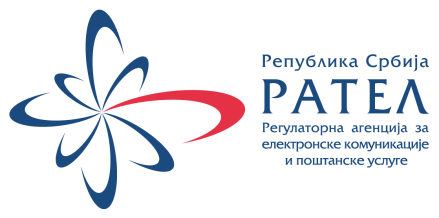 Датум: 26.7.2018.БеоградКОНКУРСНА ДОКУМЕНТАЦИЈАза јавну набавку услуга „обуке – информационе технологије“, обликовану по партијама за потребе Регулаторнe агенцијe за електронске комуникације и поштанске услугепоступак јавне набавке мале вредностијн.бр. 1-02-4047-20/181. ОПШТИ ПОДАЦИ О ЈАВНОЈ НАБАВЦИПодаци о наручиоцу Наручилац јавне набавке је: Регулаторнa агенцијa за електронске комуникације и поштанске услуге (РАТЕЛ) 1.2  Општи подаци о јавној набавци На основу члана 39. и члана 61. Закона о јавним набавкама („Сл. гласник РС” бр. 124/12, 14/15 и 68/15, у даљем тексту: Закон) и члана 2. и 6. Правилника о обавезним елементима конкурсне документације у поступцима јавних набавки и начину доказивања испуњености услова („Сл. гласник РС” број 86/15), припремљена је конкурсна документација за предметни поступак јавне набавке мале вредности, означен као ЈН 1 02-4047-20/18  - Заинтересована лица могу преузети конкурсну документацију на:  Порталу Управе за јавне набавке, тј. Порталу јавних набавки http://portal.ujn.gov.rs/ и  Интернет страници Наручиоца www.ratel.rs/-   Не спроводи се електронска лицитација.-  Средства за јавну набавку обезбеђена су у Финансијском плану за 2018. годину на конту 550460 – Трошкови услуге обуке из ИТ области – Услуге образовања и усавршавања запослених.1.3 Врста поступка јавне набавке и примена других законаПоступак јавне набавке је ПОСТУПАК ЈАВНЕ НАБАВКЕ МАЛЕ ВРЕДНОСТИ, а започет је доношењем одлуке о покретању поступка 1 02-4047-20/18 од 10.7.2018. године. На ову набавку ће се примењивати: - Закон о јавним набавкама („Сл. гласник РС“ бр. 124/12, 14/15 и 68/15); - Закон о општем управном поступку у делу који није регулисан Законом о јавним набавкама (Сл. лист СРЈ", бр. 33 од 11. јула 1997, 31/01, Сл. гласник РС“ бр. 30 од 7. маја 2010, br. 18/2016); - Закон о облигационим односима након закључења уговора о јавној набавци ("Сл. лист СФРЈ", бр. 29/78, 39/85, 57/89 и "Сл. лист СРЈ" 31/93); - Правилници које је објавила Управа за јавне набавке везано за поступак јавне набавке („Сл. гласник РС БР. 83 од 03.10.2015. године и 86 од 14.10.2015. године);- Технички прописи везано за добра која су предмет јавне набавке. 1.4 Предмет јавне набавкеПредмет јавне набавке су услуге обука из области информационих технологија, a назив и ознака из општег речника набавке је: 79632000 - Услуге обуке особља. 1.5 Право на учешће Право на учешће у поступку јавне набавке има сваки понуђач који испуњава све услове из члана 75. и члана 76. Закона о јавним набавкама, а како је наведено у делу 4. УСЛОВИ ЗА УЧЕШЋЕ И УПУТСТВО ЗА ДОКАЗИВАЊЕ ИСПУЊЕНОСТИ УСЛОВА ЗА УЧЕШЋЕ, ове конкурсне документације. Понуђач у оквиру понуде доставља и друга документа и обрасце тражене конкурсном документацијом.Подношење понудаЗаинтересовани понуђачи могу да доставе своје понуде сачињене у складу са конкурсном документацијом најкасније до 3.8.2018. године и то до 10.30 часова по локалном времену. Благовременом понудом сматраће се понуда приспела на назначену адресу наручиоца до наведеног датума и сата.Понуда поднета по истеку датума и сата одређених у позиву, сматраће се неблаговременoм и биће враћена неотворена понуђачу са назнаком да је поднета неблаговремено.Понуђачи подносе понуде у затвореној и печатираној коверти препорученом пошиљком или лично на адресу наручиоца, тако да се при отварању може проверити да ли је коверта онаква каква је предата. Адреса наручиоца:Регулаторнa агенцијa за електронске комуникације и поштанске услугеПалмотићева број 2,11103 Београд ПАК 106306 са напоменом:На полеђини коверте мора бити исписан тачан назив и адреса понуђача.Отварање понуда Јавно отварање понуда одржаће се одмах након истека рока за подношење понуда, дана  3.8.2018. године у 11:00 часова на адреси: Регулаторна агенција за електронске комуникације и поштанске услуге, сала за састанке на другом спрату, канцеларија 53.Присутни представници понуђача пре почетка јавног отварања понуда морају комисији за јавну набавку наручиоца уручити писмена овлашћења за учешће у поступку јавног отварања понуда које мора бити заведено код понуђача, оверено печатом и потписано од стране одговорног лица понуђача. 1.8  Набавка је обликована по партијама:Партија I – Certified Ethical Hacker;Партија II – Windows Server 2016 – Course 20740A, Course 20741A, Course 20742A;Партија III – Принципи информационе безбедности;Партија IV – CyberSec First Responder: Threat Detection and Response;Партија V – Ваучери за полагање испита.1.9 Оквирни рок за доношење одлуке Одлука о додели уговора биће донета у року од  10 дана, од дана јавног отварања понуда.2. ТЕХНИЧКЕ СПЕЦИФИКАЦИЈЕНа основу члана 39. и члана 61. Закона о јавним набавкама („Сл. гласник РС” бр. 124/12, 14/15 и 68/15) и члана 2. и члана 6. Правилника о обавезним елементима конкурсне документације у поступцима јавних набавки и начину доказивања испуњености услова („Сл. гласник РС” број 86/15), наручилац је за предметну јавну набавку припремио одговарајуће спецификације:Обуке–информационе технологије, обликована по партијамаПредмет јавне набавке обухвата похађање обуке и полагање испита према захтевима из Техничке спецификације, и то за: Пaртија I - Certified Ethical HackerПартија II – Windows Server 2016 - Course 20740A, Course 20741A, Course 20742AПартија III - Принципи информационе безбедностиПартија IV - CyberSec First Responder: Threat Detection and Response  Партија V – Ваучери за полагање испита Пaртија ICertified Ethical HackerПонуђач мора да обезбеди завршетак похађања обуке Certified Ethical Hacker (CEHv10) најкасније 12 месеци од дана потписивања уговора за 4 полазника запослена код Наручиоца, са могућношћу да обуку не похађају истовремено. Обука мора бити реализована на српском језику, или енглеском језику као и на језицима са нашег говорног подручја из окружења, (босански, хрватски),  у реалној или виртуелној учионици Понуђача, при чему се локација са које ће полазници пратити обуку мора налазити у Београду. Понуђач је у обавези да сваком полазнику обезбеди адекватну литературу за обуку.Поред обуке, Понуђач је дужан да обезбеди и ваучере за полагање сертификованог испита за све полазнике.Број полазника: 4 запослена код Наручиоца;Место одржавања обуке: Београд, просторије Понуђача, уз обезбеђен рачунар.Период одржавања обуке: 8-17 часова, радним даном (пон-пет)Минималан број часова:  40;Трајање обуке:  5 дана.Програм обуке: Module 1: Introduction to Ethical HackingInformation Security OverviewInformation Security Threats and Attack VectorsHacking ConceptsEthical Hacking ConceptsInformation Security ControlsPenetration Testing ConceptsInformation Security Laws and StandardsModule 2: Footprinting and ReconnaissanceFootprinting ConceptsFootprinting through Search EnginesFootprinting through Web ServicesFootprinting through Social Networking SitesWebsite FootprintingEmail FootprintingCompetitive IntelligenceWhois FootprintingDNS FootprintingNetwork FootprintingFootprinting through Social EngineeringFootprinting ToolsCountermeasuresFootprinting Pen TestingModule 3: Scanning NetworksNetwork Scanning ConceptsScanning ToolsScanning TechniquesScanning Beyond IDS and FirewallBanner GrabbingDraw Network DiagramsScanning Pen TestingModule 4: EnumerationEnumeration ConceptsNetBIOS EnumerationSNMP EnumerationLDAP EnumerationNTP EnumerationSMTP and DNS EnumerationOther Enumeration TechniquesEnumeration CountermeasuresEnumeration Pen TestingModule 5: Vulnerability AnalysisVulnerability Assessment ConceptsVulnerability Assessment SolutionsVulnerability Scoring SystemsVulnerability Assessment ToolsVulnerability Assessment ReportsModule 6: System HackingSystem Hacking ConceptsCracking PasswordsEscalating PrivilegesExecuting ApplicationsHiding FilesCovering TracksPenetration TestingModule 7: Malware ThreatsMalware ConceptsTrojan ConceptsVirus and Worm ConceptsMalware AnalysisCountermeasuresAnti-Malware SoftwareMalware Penetration TestingModule 8: SniffingSniffing ConceptsSniffing Technique: MAC AttacksSniffing Technique: DHCP AttacksSniffing Technique: ARP PoisoningSniffing Technique: Spoofing AttacksSniffing Technique: DNS PoisoningSniffing ToolsCountermeasuresSniffing Detection TechniquesSniffing Pen TestingModule 9: Social EngineeringSocial Engineering ConceptsSocial Engineering TechniquesInsider ThreatsImpersonation on Social Networking SitesIdentity TheftCountermeasuresSocial Engineering Pen TestingModule 10: Denial-of-ServiceDoS/DDoS ConceptsDoS/DDoS Attack TechniquesBotnetsDDoS Case StudyDoS/DDoS Attack ToolsCountermeasuresDoS/DDoS Protection ToolsDoS/DDoS Penetration TestingModule 11: Session HijackingSession Hijacking ConceptsApplication Level Session HijackingNetwork Level Session HijackingSession Hijacking ToolsCountermeasuresPenetration TestingModule 12: Evading IDS, Firewalls, and HoneypotsIDS, Firewall and Honeypot ConceptsIDS, Firewall and Honeypot SolutionsEvading IDSEvading FirewallsIDS/Firewall Evading ToolsDetecting HoneypotsIDS/Firewall Evasion CountermeasuresPenetration TestingModule 13: Hacking Web ServersWeb Server ConceptsWeb Server AttacksWeb Server Attack MethodologyWeb Server Attack ToolsCountermeasuresPatch ManagementWeb Server Security ToolsWeb Server Pen TestingModule 14: Hacking Web ApplicationsWeb App ConceptsWeb App ThreatsHacking MethodologyWeb App Hacking ToolsCountermeasuresWeb App Security Testing ToolsWeb App Pen TestingModule 15: SQL InjectionSQL Injection ConceptsTypes of SQL InjectionSQL Injection MethodologySQL Injection ToolsEvasion TechniquesCountermeasuresModule 16: Hacking Wireless NetworksWireless ConceptsWireless EncryptionWireless ThreatsWireless Hacking MethodologyWireless Hacking ToolsBluetooth HackingCountermeasuresWireless Security ToolsWireless Pen TestingModule 17: Hacking Mobile PlatformsMobile Platform Attack VectorsHacking Android OSHacking iOSMobile SpywareMobile Device ManagementMobile Security Guidelines and ToolsMobile Pen TestingModule 18: IoT HackingIoT ConceptsIoT AttacksIoT Hacking MethodologyIoT Hacking ToolsCountermeasuresIoT Pen TestingModule 19: Cloud ComputingCloud Computing ConceptsCloud Computing ThreatsCloud Computing AttacksCloud SecurityCloud Security ToolsCloud Penetration TestingModule 20: CryptographyCryptography ConceptsEncryption AlgorithmsCryptography ToolsPublic Key Infrastructure (PKI)Email EncryptionDisk EncryptionCryptanalysisCountermeasuresПaртија IIWindows Server 2016 - Course 20740A, Course 20741A, Course 20742A Понуђач мора да обезбеди завршетак похађања обуке за Windows Server 2016 која се састоји од  следећа 3 курса: Course 20740A, Course 20741A, Course 20742A, најкасније 12 месеци од дана потписивања уговора, за 2 полазника запослена код Наручиоца, са могућношћу да обуку не похађају истовремено. Обука мора бити реализована на српском језику или енглеском језику као и на језицима са нашег говорног подручја из окружења, (босански, хрватски), у реалној или виртуелној учионици Понуђача, при чему се локација са које ће полазници пратити обуку мора налазити у Београду. Понуђач је у обавези да сваком полазнику обезбеди адекватну литературу за обуку.Број полазника: 2 запослена;Место одржавања обуке: Београд, просторије Понуђача, уз обезбеђен рачунар;Период одржавања обуке: 8-17 часова, радним даном (пон-пет);Курс 1 - Course 20740AInstallation, Storage, and Compute with Windows Server 2016 (MS20740)Минималан број часова: 50Трајање обуке: 5 радних данаПрограм обуке: Module 1: Installing, upgrading and migrating servers and workloadsThis module describes the new features of Windows Server 2016, and explains how to prepare for and install Nano Server and Server Core. This module also describes how to plan a server upgrade and migration strategy, and explains how to perform a migration of server roles and workloads within and across domains. Finally, this module explains how to choose an activation model based on your environment characteristics.Introducing Windows Server 2016,Preparing and installing Server Core,Preparing for upgrades and migrations,Migrating server roles and workloads,Windows Server activation models.Module 2: Configuring local storageThis module explains how to manage disks and volumes in Windows Server 2016.Managing disks in Windows Server,Managing volumes in Windows Server.Module 3: Implementing enterprise storage solutionsThis module discusses direct-attached storage (DAS), network-attached storage (NAS), and storage area networks (SANs). It also explains the purpose of Microsoft Internet Storage Name Service (iSNS) Server, data center bridging (DCB), and Multipath I/O (MPIO). Additionally, this module compares Fibre Channel, Internet Small Computer System Interface (iSCSI), and Fibre Channel over Ethernet (FCoE), and describes how to configure sharing in Windows Server 2016.Overview of DAS, NAS, and SANs,Comparing Fibre Channel, iSCSI, and Fibre Channel over Ethernet,Understanding iSNS, DCB, and MPIO,Configuring sharing in Windows Server 2016.Module 4: Implementing Storage Spaces and Data DeduplicationThis module explains how to implement and manage Storage Spaces. This module also explains how to implement Data Deduplication.Implementing Storage Spaces,Managing Storage Spaces,Implementing Data Deduplication.Module 5: Installing and configuring Hyper-V and virtual machinesThis module provides an overview of Hyper-V and virtualization. It explains how to install Hyper-V, and how to configure storage and networking on Hyper-V host servers. Additionally, it explains how to configure and manage Hyper-V virtual machines.Overview of Hyper-V,Installing Hyper-V,Configuring storage on Hyper-V host servers,Configuring networking on Hyper-V host servers,Configuring Hyper-V virtual machines,Managing virtual machines.Module 6: Deploying and managing Windows and Hyper-V containersThis module provides an overview of containers in Windows Server 2016. Additionally, this module explains how to deploy Windows Server and Hyper-V containers. It also explains how to install, configure, and manage containers by using Docker.Overview of containers in Windows Server 2016,Deploying Windows Server and Hyper-V containers,Installing, configuring, and managing containers by using Docker.Module 7: Overview of high availability and disaster recoveryThis module provides an overview of high availability and high availability with failover clustering in Windows Server 2016. It further explains how to plan high availability and disaster recovery solutions with Hyper-V virtual machines. Additionally, this module explains how to back up and restore the Windows Server 2016 operating system and data by using Windows Server Backup.Defining levels of availability,Planning high availability and disaster recovery solutions with Hyper-V virtual machines,Backing up and restoring by using Windows Server Backup,High availability with failover clustering in Windows Server 2016.Module 8: Implementing failover clusteringThis module explains how to plan for failover clustering. It also explains how to create, manage, and troubleshoot a failover cluster.Planning a failover cluster,Creating and configuring a new failover cluster,Maintaining a failover cluster,Troubleshooting a failover cluster,Implementing site high availability with stretch clustering.Module 9: Implementing failover clustering with Windows Server 2016 Hyper-VThis module describes how Hyper-V integrates with failover clustering. It also explains how to implement Hyper-V virtual machines (VMs) in failover clusters.Overview of the integration of Hyper-V Server 2016 with failover clustering,Implementing Hyper-V VMs on failover clusters,Key features for VMs in a clustered environment.Module 10: Implementing Network Load BalancingThis module provides an overview of NLB clusters. It also explains how to plan and configure an NLB cluster implementation.Overview of NLB,Configuring an NLB cluster,Planning an NLB implementation.Module 11: Creating and managing deployment imagesThis module provides an overview of the Windows Server 2016 image deployment process. It also explains how to create and manage deployment images by using the Microsoft Deployment Toolkit (MDT). Additionally, it describes different workloads in the virtual machine environment.Introduction to deployment images,Creating and managing deployment images by using MDT,Virtual machine environments for different workloads.Module 12: Managing, monitoring, and maintaining virtual machine installationsThis module provides an overview on Windows Server Update Services (WSUS) and the requirements to implement WSUS. It explains how to manage the update process with WSUS. Additionally, this module provides an overview of Windows PowerShell Desired State Configuration (DSC) and Windows Server 2016 monitoring tools. Finally, this module describes how to use Performance Monitor, and how to manage event logs.WSUS overview and deployment options,Update management process with WSUS,Overview of Windows PowerShell DSC,Overview of Windows Server 2016 monitoring tools,Using Performance Monitor,Monitoring event logs.Курс 2 - Course 20741A Networking with Windows Server 2016 (MS20741)Минималан број часова: 50Трајање обуке: 5 радних данаПрограм обуке: Module 1: Planning and implementing an IPv4 networkThis module explains how to plan and implement an IPv4 addressing scheme to support organizational needs. This module also explains how to use fundamental networking tools and techniques to configure and troubleshoot IPv4-based networks.Planning IPv4 addressing,Configuring an IPv4 host,Managing and troubleshooting IPv4 network connectivity,Planning the IPv4 address assignments,Verifying the IPv4 communication,Troubleshooting IPv4.Module 2: Implementing DHCPThis module explains how to plan and implement DHCP to support the IPv4 infrastructure.Overview of the DHCP server role,Deploying DHCP,Managing and troubleshooting DHCP,Planning the DHCP server implementation,Implementing the DHCP configuration,Validating the DHCP implementation.Module 3: Implementing IPv6This module explains how to implement IPv6, and how to integrate IPv6 and IPv4 networks.Overview of IPv6 addressing,Configuring an IPv6 host,Implementing IPv6 and IPv4 coexistence,Transitioning from IPv4 to IPv6,Reviewing the default IPv6 configuration,Implementing DHCPv6,Configuring network integration by using ISATAP,Configuring native IPv6 connectivity,Configuring 6to4 connectivity.Module 4: Implementing DNSThis module explains how to install, configure, and troubleshoot DNS within the organization’s network.Implementing DNS servers,Configuring zones in DNS,Configuring name resolution between DNS zones,Configuring DNS integration with Active Directory Domain Services (AD DS),Configuring advanced DNS settings,Planning DNS name resolution,Implementing DNS servers and zones,Integrating DNS with AD DS,Configuring DNS policies,Validating the DNS implementation,Troubleshooting DNS.Module 5: Implementing and managing IPAMThis module explains how to implement and manage the IPAM feature in Windows Server 2016. This module also explains how to use IPAM to manage services such as DHCP and DNS.Overview of IPAM,Deploying IPAM,Managing IP address spaces by using IPAM,Installing the IPAM Server feature,Provisioning the IPAM Server,Managing IP address spaces by using IPAM.Module 6: Remote access in Windows Server 2016This module explains how to plan for remote access in Windows Server 2016 and how to implement Web Application Proxy.Overview of remote access,Implementing Web Application Proxy,Validating the Web Application Proxy deployment.Module 7: Implementing DirectAccessThis module explains how to implement and manage DirectAccess in Windows Server 2016.Overview of DirectAccess,Implementing DirectAccess by using the Getting Started Wizard,Implementing and managing an advanced DirectAccess infrastructure,Verifying readiness for a DirectAccess deployment,Configuring DirectAccess,Validating the DirectAccess deployment,Preparing the environment for DirectAccess,Implementing the advanced DirectAccess infrastructure,Validating the DirectAccess deployment.Module 8: Implementing VPNsThis module explains how to implement and manage remote access in Windows Server 2016 by using VPNs.Planning VPNs,Implementing VPNs,Implementing a VPN,Validating the VPN deployment,Troubleshooting VPN access.Module 9: Implementing networking for branch officesThis module explains how to implement network services for branch offices.Networking features and considerations for branch offices,Implementing Distributed File System (DFS) for branch offices,Implementing BranchCache for branch offices,Implementing DFS,Validating the deployment,Implementing BranchCache,Validating the deployment.Module 10: Configuring advanced networking featuresThis module explains how to implement an advanced networking infrastructure.Overview of high performance networking features,Configuring advanced Microsoft Hyper-V networking features,Creating and using Hyper-V virtual switches,Configuring and using the advanced features of a virtual switch.Module 11: Implementing Software Defined NetworkingThis module explains how to implement software defined networking.Overview of Software Defined Networking,Implementing network virtualization,Implementing Network Controller,Preparing to deploy Network Controller,Deploying Network Controller.Курс 3 - Course 20742AIdentity with Windows Server 2016 (MS20742)Минималан број часова: 50Трајање обуке: 5 радних данаПрограм обуке: Module 1: Installing and configuring domain controllers
This module describes the features of AD DS and how to install domain controllers (DCs). It also covers the considerations for deploying DCs.Overview of AD DS,Overview of AD DS domain controllers,Deploying a domain controller.Module 2: Managing objects in AD DS
This module describes how to use various techniques to manage objects in AD DS. This includes creating and configuring user, group, and computer objects.Managing user accounts,Managing groups in AD DS,Managing computer objects in AD DS,Using Windows PowerShell for AD DS administration,Implementing and managing OUs.Module 3: Advanced AD DS infrastructure management
This module describes how to plan and implement an AD DS deployment that includes multiple domains and forests. The module provides an overview of the components in an advanced AD DS deployment, the process of implementing a distributed AD DS environment, and the procedure for configuring AD DS trusts.Overview of advanced AD DS deployments,Deploying a distributed AD DS environment,Configuring AD DS trusts.Module 4: Implementing and administering AD DS sites and replication
This module describes how to plan and implement an AD DS deployment that includes multiple locations. The module explains how replication works in a Windows Server 2016 AD DS environment.Overview of AD DS replication,Configuring AD DS sites,Configuring and monitoring AD DS replication.Module 5: Implementing Group Policy
This module describes how to implement a GPO infrastructure. The module provides an overview of the components and technologies that compose the Group Policy framework.Introducing Group Policy,Implementing and administering GPOs,Group Policy scope and Group Policy processing,Troubleshooting the application of GPOs.Module 6: Managing user settings with Group Policy
This module describes how to configure Group Policy settings and Group Policy preferences. This includes implementing administrative templates, configuring folder redirection and scripts, and configuring Group Policy preferences.Implementing administrative templates,Configuring Folder Redirection, software installation, and scripts,Configuring Group Policy preferences.Module 7: Securing Active Directory Domain Services
This module describes how to configure domain controller security, account security, password security, and Group Managed Service Accounts (gMSA).Securing domain controllers,Implementing account security,Implementing audit authentication,Configuring managed service accounts.Module 8: Deploying and managing AD CS
This module describes how to implement an AD CS deployment. This includes deploying, administering, and troubleshooting CAs.Deploying CAs,Administering CAs,Troubleshooting and maintaining CAs.Module 9: Deploying and managing certificatesThis module describes how to deploy and manage certificates in an AD DS environment. This involves deploying and managing certificate templates, managing certificate revocation and recovery, using certificates in a business environment, and implementing smart cards.Deploying and managing certificate templates,Managing certificate deployment, revocation, and recovery,Using certificates in a business environment,Implementing and managing smart cards.Module 10: Implementing and administering AD FS
This module describes AD FS and how to configure AD FS in a single-organization scenario and in a partner-organization scenario.Overview of AD FS,AD FS requirements and planning,Deploying and configuring AD FS,Overview of Web Application Proxy.Module 11: Implementing and administering AD RMS
This module describes how to implement an AD RMS deployment. The module provides an overview of AD RMS, explains how to deploy and manage an AD RMS infrastructure, and explains how to configure AD RMS content protection.Overview of AD RMS,Deploying and managing an AD RMS infrastructure,Configuring AD RMS content protection.Module 12: Implementing AD DS synchronization with Microsoft Azure AD
This module describes how to plan and configure directory syncing between Microsoft Azure Active Directory (Azure AD) and on-premises AD DS. The modules describes various sync scenarios, such as Azure AD sync, AD FS and Azure AD, and Azure AD Connect.Planning and preparing for directory synchronization,Implementing directory synchronization by using Azure AD Connect,Managing identities with directory synchronization.Module 13: Monitoring, managing, and recovering AD DS
This module describes how to monitor, manage, and maintain AD DS to help achieve high availability of AD DS.Monitoring AD DS,Managing the Active Directory database,Active Directory backup and recovery options for AD DS and other identity and access solutions.ПАРТИЈА IIIПринципи информационе безбедностиПонуђач мора да обезбеди завршетак похађања обуке, за 2 полазника запослена код Наручиоца, најкасније 12 месеци од дана потписивања уговора, са могућношћу да сви полазници не похађају обуку истовремено. Обука мора бити реализована на српском језику или енглеском језику као и на језицима са нашег говорног подручја из окружења, (босански, хрватски), у реалној или виртуелној учионици Понуђача, при чему се локација са које ће полазници пратити обуку мора налазити у Београду. Понуђач је у обавези да сваком полазнику обезбеди адекватну литературу за обуку.Број полазника: - 2 запослена;Место одржавања обуке: Београд, просторије Понуђача, уз обезбеђен рачунар;Период одржавања обуке: 8-17 часова (пон-пет);Минималан број часова:  40;Трајање обуке:  5 дана.Програм обуке:Module 1: Fundamentals of information security managementThis module helps participants understand the key concepts of information security, as well as key terminology that will be used throughout the course.Module 2: Networking architectureThis module presents the core networking concepts, such as a conceptual view of the information flow frameworks, types of networks, as well as devices that can be found on networks.Module 3: Network-based attacksThis module discusses major attacks that can be accomplished while the information is in transit. It presents different offensive techniques to gather data from computers, and establish active connections allowing intruders to monitor sessions.Module 4: Securing a network infrastructureThis module discusses the technology used to harden security at the network level, essentially defensive techniques and countermeasures to block or delay attacks at the network.Module 5: Authentication and access control mechanismsThis module helps participants understand how security works upon authenticating to different system. We explore the authentication frameworks, and discuss how these are used to identify uniqueness in user accounts to permit certain types of access.Module 6: Password-based attacksThis module allows an understanding of the attack techniques over logins and authentication mechanisms. We discover how passwords can be found, cracked, and used as replay to infiltrate networks under a spoofed identity.Module 7: Malware typesThis module discovers the common types of malware programs which objectives are to interrupt the proper functioning of a system. Terms such as spyware, adware, viruses, and worms will be explained.Module 8: Computer systems securityThis module deals with key information on how to secure desktops and servers. It provides an insight at the way a system can be hardened to reduce the surface of attack.Module 9: Public key infrastructureThis module explains an extremely powerful way to defend against several types of attacks that can occur at the network or computer level. We explore the PKI, a set of technologies reinforcing security globally on the network, as long as it is properly used.Module 10: Web-based attacksIn this module, we explore different types of attacks targeting Web applications and servers. We will understand the differences between several attack types, such as cross-site scripting or SQL injection.Module 11: Systems and resources discoveryThis module explains how it is possible to find and identify key resources (operating systems, applications, etc.) used to provide a proper insight at a target network. Multiple tools to scan and automate the process will be seen.Module 12: Network scanningThis module explain how an attacker can perform discovery of running services as well as ports on a computer system. Tools performing network scanning will be used to show how relatively easy it is to launch a network scan, and collect several useful information regarding the security posture of a network ad its running processes.Module 13: Privilege escalation techniquesThis module helps participants discover how an attacker can increase a given set of privileges to become a superuser on a target system, and then execute malicious programs to keep control of the system, and execute its own programs.Module 14: Social-based exploitation techniquesAttacking humans instead of computers is a technique that is commonly used to find out key information on a computer system, network, or even the company itself. Several ways to perform social engineering will be discovered in this module.Module 15: Data hiding and trails masqueradingIt is possible to hide data on a remote system upon taking over it. This step is critical in order to avoid presence in log files, or to help in identification of the attackers' source. This module explains how attackers proceed with tempering with the integrity of a system to inject their own programs, and cover tracks on a system they are owning.Module 16: Cyberattacks detection and reportingThis module presents ways to understand a cyberattack has taken place, and ways to efficiently manage, collect information about it and report it.ПАРТИЈА IVCyberSec First Responder: Threat Detection and Response  Понуђач мора да обезбеди завршетак похађања обуке, најкасније 12 месеци од дана потписивања уговора, за 4 полазника запослена код Наручиоца, са могућношћу да сви полазници не похађају обуку истовремено. Обука мора бити реализована на српском језику, или енглеском језику као и на језицима са нашег говорног подручја из окружења, (босански, хрватски),  у реалној или виртуелној учионици Понуђача при чему се локација са које ће полазници пратити обуку мора налазити у Београду. Понуђач је у обавези да сваком полазнику обезбеди адекватну литературу за обуку.Број полазника: 4 запосленa;Место одржавања обуке: Београд, просторије Понуђача, уз обезбеђен рачунар.Период одржавања обуке: 8-17 часова (пон-пет)Минималан број часова: 50 часова;Трајање обуке: 5 дана.Програм обуке:Lesson 1: Assessing Information Security Risk Identify the Importance of Risk Management Assess Risk Mitigate Risk Integrate Documentation into Risk ManagementLesson 2: Analyzing the Threat LandscapeClassify Threats and Threat ProfilesPerform Ongoing Threat ResearchLesson 3: Analyzing Reconnaissance Threats to Computing and Network EnvironmentsImplement Threat ModelingAssess the Impact of Reconnaissance IncidentsAssess the Impact of Social EngineeringLesson 4: Analyzing Attacks on Computing and Network EnvironmentsAssess the Impact of System Hacking AttacksAssess the Impact of Web-Based AttacksAssess the Impact of MalwareAssess the Impact of Hijacking and Impersonation AttacksAssess the Impact of DoS IncidentsAssess the Impact of Threats to Mobile SecurityAssess the Impact of Threats to Cloud SecurityLesson 5: Analyzing Post-Attack TechniquesAssess Command and Control TechniquesAssess Persistence TechniquesAssess Lateral Movement and Pivoting TechniquesAssess Data Exfiltration TechniquesAssess Anti-Forensics TechniquesLesson 6: Evaluating the Organization’s Security PostureConduct Vulnerability AssessmentsConduct Penetration Tests on Network AssetsFollow Up on Penetration TestingLesson 7: Collecting Cybersecurity IntelligenceDeploy a Security Intelligence Collection and Analysis PlatformCollect Data from Network-Based Intelligence SourcesCollect Data from Host-Based Intelligence SourcesLesson 8: Analyzing Log DataUse Common Tools to Analyze LogsUse SIEM Tools for AnalysisParse Log Files with Regular ExpressionsLesson 9: Performing Active Asset and Network AnalysisAnalyze Incidents with Windows-Based ToolsAnalyze Incidents with Linux-Based ToolsAnalyze MalwareAnalyze Indicators of CompromiseLesson 10: Responding to Cybersecurity IncidentsDeploy an Incident Handling and Response ArchitectureMitigate IncidentsPrepare for Forensic Investigation as a CSIRTLesson 11: Investigating Cybersecurity IncidentsApply a Forensic Investigation PlanSecurely Collect and Analyze Electronic EvidenceFollow Up on the Results of an InvestigationПАРТИЈА VВаучери за полагање испита3. УСЛОВИ ЗА УЧЕШЋЕ У ПОСТУПКУ ЈАВНЕ НАБАВКЕ ИЗ ЧЛАНА    75. И 76. ЗАКОНА О ЈАВНИМ НАБАВКАМА И УПУТСТВО КАКО СЕ    ДОКАЗУЈЕ ИСПУЊЕНОСТ ТИХ УСЛОВАУПУТСТВО ЗА ДОКАЗИВАЊЕ ИСПУЊЕНОСТИ УСЛОВА ЗА УЧЕШЋЕ Као доказ да испуњава услове за учешће наведене у овом делу конкурсне документадије, сагласно члану 77. став 4. Закона, понуђач доставља правилно потписану и печатом оверену ИЗЈАВУ дату као прилог П/1 ове конкурсне документације, којом под пуном материјалном и кривичном одговорношћу потврђује да испуњава обавезне и додатне услове за учешће у поступку јавне набавке из члана 75. и 76. Закона о јавним набавкама, осим услова из члана 75. став 1. тачка Понуда понуђача који не докаже да испуњава наведене обавезне и додатне услове, биће одбијена као неприхватљива.ДОДАТНИ УСЛОВИ ЗА УЧЕШЋЕ У ПОСТУПКУ ЈАВНЕ НАБАВКЕ,   сагласно члану 76. Закона о јавним набавкама су: Да располаже неопходним техничким капацитетом:Под неопходним техничким капацитетом за партију I, II и III и  IV подразумева се да понуђач поседује одговарајућу опрему за реализовање предмета набавке (да поседује одговарајућу опрему и софтвер који се односе на предмет набавке, број рачунара, пројектора, аудио опрему, итд.). За Партију V Понуђач је у обавези да обезбеди тестинг центар у коме ће се полагати предвиђени испити.Располагање неопходним кадровским капацитетом за Партију I, II, III и IV:У тренутку отварања понуда, Понуђач мора да има, на основу уговора (уговора о раду, уговора о делу или уговора о привременим и повременим пословима) ангажованог стручњака, који ће да буде предавач на предметној обуци а који поседује важеће сертификате из области информационе безбедности и то CISSP, CEH, CEI, SSCP, Sec+.У тренутку отварања понуда, Понуђач за Партију II мора да буде ауторизован Microsoft Certified Partner и мора да има, на основу уговора (уговора о раду, уговора о делу или уговора о привременим и повременим пословима) ангажованог стручњака који ће да изводи предметну обуку а који поседује важећи сертификат, MCSE за Windows server, као и да буде Microsoft сертификовани тренер.ДОКУМЕНТА ПОТРЕБНА ЗА ДОКАЗИВАЊЕ ДОДАТНИХ УСЛОВА,      сагласно члану 77. Закона о јавним набавкама су:Да располаже неопходним техничким капацитетом:Доказ: Изјава дата под материјалном и кривичном одговорношћу да располаже траженим техничким капацитетом. Да располаже неопходним кадровским капацитетом за партију I, II, III и IV;Доказ: за Партију I, II, III и IV - Доказ, потврда или сертификат о положеним испитима из одговарајуће области, у складу са партијом за коју конкурише – сертификати CISSP, CEH, CEI, SSCP, Sec+, MCSE..ПРИЛОГ П/1ИЗЈАВА ПОНУЂАЧАО ИСПУЊАВАЊУ УСЛОВА ИЗ ЧЛАНА 75. И 76. ЗАКОНА У ПОСТУПКУ ЈАВНЕ НАБАВКЕ МАЛЕ ВРЕДНОСТИСагласно члану 77. став 4. Закона, под пуном материјалном и кривичном одговорношћу, као заступник понуђача, дајем следећу ИЗЈАВУПонуђач _________________________________________________ (уписати назив понуђача), у поступку јавне набавке мале вредности, за набавку услуга – Обуке – информационе технологије, обликоване по партијама, означеном као ЈН 1 02-4047-20/18 , испуњавам све услове из члана 75. и 76. Закона, односно услове дефинисане конкурсном документацијом за предметну јавну набавку и то: Обавезни услови 	1. Понуђач је регистрован код надлежног органа, односно уписан у одговарајући регистар; 	2. Понуђач и његов законски заступник нису осуђивани за неко од кривичних дела као члан организоване криминалне групе, нису осуђивани за кривична дела против привреде, кривична дела против животне средине, кривично дело примања и давања мита, кривично дело преваре; 	3. Понуђач је измирио доспеле порезе, доприносе и друге јавне дажбине, у складу са прописима Републике Србије или стране државе када има седиште на њеној територији. Да располаже неопходним техничким капацитетом за партију I, II, III и IV:Под неопходним техничким капацитетом за партију I, II и III и  IV подразумева се да понуђач поседује одговарајућу опрему за реализовање предмета набавке (да поседује одговарајућу опрему и софтвер који се односе на предмет набавке, број рачунара, пројектора, аудио опрему, итд.). За Партију V Понуђач је у обавези да обезбеди тестинг центар у коме ће се полагати предвиђени испити.Датум:____________                                                                       Потпис овлашћеног лица Место:____________                                    М.П.                       _________________________ Напомена: уколико понуду подноси група понуђача, Изјава мора бити потписана од стране овлашћеног лица сваког понуђача из групе понуђача и оверена печатом.ДОКАЗИ КОЈЕ ПОНУЂАЧИ НЕ МОРАЈУ ДА ДОСТАВЕ: Наручилац неће одбити понуду као неприхватљиву, уколико не садржи доказ одређен конкурсном документацијом, ако понуђач наведе у понуди интернет страницу на којој су подаци који су тражени у оквиру услова јавно доступни. Понуђач не мора да достави образац трошкова припреме понуде из конкурсне документације ГРУПА ПОНУЂАЧА Уколико група понуђача поднесе заједничку понуду, сваки учесник у заједничкој понуди мора да испуњава услове наведене под редним бројем од 1. до 3. обрасца за оцену испуњености услова ове конкурсне документације, а додатни услов наведен под редним бројем 4. испуњавају заједно. ПОДИЗВОЂАЧИ Уколико понуђач подносе понуду са подизвођачем, дужан је да за подизвођача у понуди достави све обавезне доказе о испуњености услова наведених под редним бројем од 1. до 3. обрасца за оцену испуњености услова ове конкурсне документације. ФОРМА ДОКАЗА Докази о испуњености услова који су тражени у овом обрасцу могу се достављати у неовереним копијама. СТРАНИ ПОНУЂАЧИ Ако се у држави у којој понуђач има седиште не издају тражени докази, понуђач може, уместо доказа, приложити своју писану изјаву, дату под кривичном и материјалном одговорношћу оверену пред судским или управним органом, јавним бележником или другим надлежним органом те државе. Ако понуђач има седиште у другој држави, наручилац може да провери да ли су документи којима понуђач доказује испуњеност тражених услова издати од стране надлежних органа те државе. ПРОМЕНЕ Понуђач је дужан да без одлагања писмено обавести наручиоца о било којој промени у вези са испуњеношћу услова из поступка јавне набавке, која наступи до доношења одлуке, односно закључења уговора, односно током важења уговора о јавној набавци и да је документује на прописани начин. 4. КРИТЕРИЈУМИ ЗА ОЦЕЊИВАЊЕ ПОНУДАКритеријум за оцењивање понуда је: најнижа понуђена цена.Уколико две или више понуда имају исту понуђену укупну или јединичну цену, као најповољнија биће изабрана понуда оног понуђача који је понудио краћи рок испоруке.5. УПУТСТВО ПОНУЂАЧИМА КАКО ДА САЧИНЕ ПОНУДУ5.1 Услови понудеУпутство понуђачима како да сачине понуду садржи податке о захтевима Државне ревизорске институције у погледу садржине понуде, као и услова под којима се спроводи поступак јавне набавке. Понуђач уз понуду доставља: Доказ о испуњености услова за учешће у поступку јавне набавке - Прилог П1 из ове конкурсне документације, попуњен, потписан и оверен печатом) из чл. 75. и 76. Закона, наведеним у делу 4. Услови за учешће и упутство за доказивање испуњености услова за учешће; Образац понуде, за коју даје понуду (попуњен, потписан и оверен печатом понуђача); Модел уговора, за коју даје понуду (попуњен, оверен печатом понуђача и обавезно потписан, чиме се понуђач саглашава са садржином модела уговора); Техничку спецификацију за коју даје понуду (потписану и оверену печатом понуђача); Образац трошкова припреме понуде (попуњен, потписан и оверен печатом понуђача); Образац изјаве о независној понуди (попуњен, потписан и оверен печатом понуђача); Образац изјаве о обавезама понуђача на основу члана 75. став 2. ЗЈН (попуњен, потписан и оверен печатом понуђача). Прилог П2 залепити на коверат понуде која се доставља наручиоцу; 5.2 Попуњавање обрасца понуде Понуђач, читко попуњава све обрасце, прилоге и изјаве које је добио као део конкурсне документације и овлашћено лице мора да их потпише и овери печатом на месту предвиђеном за печат и потпис. 5.3 Облик понуде Понуда мора да буде поднета на преузетом обрасцу конкурсне документације, јасна и недвосмислена. Понуђач мора да достави понуду у писаном облику. Понуђач може, поред писаног облика, да достави понуду и у електронском облику (на „CD ROM”-у или „USB”-у, у Word (.doc) или Acrobat Reader (pdf) формату, исправног записа). Наведени медијуми морају да буду јасно и трајно означени називом понуђача. Понуђач подноси понуду у затвореној коверти или кутији, затворену на начин да се приликом отварања понуда може са сигурношћу утврдити да се први пут отвара. На фасцикли или коверти налепити попуњен и оверен печатом понуђача Образац (прилог П/2).Пожељно је: број набавке ЈН 1 02-4047-20/18  јавна набавка мале вредности Да се сви тражени докази поднесу у одвојеним фасциклама (ПВЦ омотима или сл.); Да сви документи поднети у понуди буду повезани траком у целини и запечаћени тако да се не могу накнадно убацивати, одстрањивати или замењивати појединачни листови, односно прилози, а да се видно не оштете листови односно печат; Да су фасцикле такве да омогућавају потпуни преглед документације, чак и ако се документ састоји од више листова (омогућено листање). 5.4 Језик Понуда мора бити на српском језику.  5.5 Важење понуде Понуда мора важити најмање 30 дана, од дана јавног отварања понуда. 5.6 Цена Понуђене цене морају бити исказане у динарима или еврима са свим трошковима, без пореза на додату вредност. Плаћање домаћем понуђачу, који је своју понуду доставио у еврима, ће се вршити у динарској против-вредности према средњем девизном курсу Народне банке Србије на дан фактурисања. Сви остали непоменути и зависни трошкови морају бити укључени у цену добара.- У случају да понуђач даје попусте на понуђене цене, исте мора урачунати у коначну цену понуде. Попусти који нису урачунати у коначну цену неће бити разматрани. За време трајања уговора и  цене  из понуде се не могу мењати.- Наручилац може да одбије понуду због неуобичајено ниске цене. - Неуобичајено ниска цена у смислу Закона о јавним набавкама је понуђена цена која значајно одступа у односу на тржишно упоредиву цену и изазива сумњу у могућност извршења јавне набавке у складу са понуђеним условима. - Ако Наручилац оцени да понуда садржи неуобичајено ниску цену, захтеваће од понуђача детаљно образложење (у року који не може бити дужи од 5 календарских дана рачунајући од дана пријема захтева) свих њених саставних делова које сматра меродавним, у свему према члану 92. Закона о јавним набавкама.5.7 Начин и услови плаћања, гарантни рок и друге околности од којих зависи прихватљивост  понудеЗахтеви у погледу начина, рока и услова плаћања.Не може бити краћи од 15 дана од дана службеног пријема фактуре, а после квантитативног и квалитативног пријема добара. У складу са Законом о роковима измирења новчаних обавеза у комерцијалним трансакцијама („Сл. гласник РС” бр. 119/2012, и 68/2015), рок за измирење новчаних обавеза не може бити дужи од 45 дана.Понуђачима  није дозвољено да захтевају аванс.Доказ о плаћеном ваучеру за Партију V је у слободној форми понуђача.5.8 Рок испорукеПонуда мора да обезбеди завршетак похађања обуке најкасније 12 месеци од дана потписивања уговора за Партију I, II, III и IV као и куповину ваучера најкасније 12 месеци од дана потписивања уговора  за Партију V.5.9 Обавезе наручиоца  и понуђача	Извршилац је дужан да за време трајања Уговора благовремено обавести Наручиоца о терминима одржавања обуке на e-mail адресе: jovan.milosavljevic@ratel.rs; marija.jankovic@ratel.rs.	Извршилац се обавезује да обуку реализује у складу са Агендом која је достављена у Понуди Извршиоца из члана 1. овог уговора.За Партију I, II, III, IV  Понуђач је у обавези да, након обављене обуке запослених код Наручиоца изда, за сваког полазника одговарајући доказ (потврду, сертификат, потврду о положеном испиту или сл.) да је успешно прошао целокупну обуку, наводећи фонд реализованих часова.5.10 Понуда Ова набавка је опредељена по партијама. Понуђач може да поднесе понуду на начин који ће омогућити оцењивање понуде.Понуђена услуге, морају у потпуности да одговарају захтевима из дела 2. Спецификација јавне набавке. 5.11 Понуда са варијантама Понуда са варијантама није дозвољена. 5.12 Резервисана набавка Ова набавка није резервисана јавна набавка. 5.13 Измене, допуне и опозив понуде У року за подношење понуде понуђач може да измени, допуни или опозове своју понуду, на исти начин на који је поднео и саму понуду - непосредно или путем поште у затвореној коверти или кутији, број набавке ЈН 1 02-4047-20/18   јавна набавка мале вредности. У случају измене, допуне или опозива понуде, понуђач треба на коверти или кутији да назначи назив понуђача, адресу и телефон, као и име и презиме овлашћеног лица за контакт. У случају да је понуду поднела група понуђача, на коверти је потребно назначити да се ради о групи понуђача и навести називе и адресу свих учесника у заједничкој понуди. Измену, допуну или опозив понуде треба доставити на адресу: Регулаторна Агенција за електронске комуникације и поштанске услуге, Београд, Палмотићева број 2, 11103 Београд ПАК 106306 са назнаком: „Измена понуде за поступак јавне набавке мале вредности за набавку услуга – oбуке за запослене у области информационе безбедности и технологије, обликоване по партијама, редни број 1-02-4047-20/18 или „Допуна понуде за поступак јавне набавке мале вредности за набавку услуга – oбуке за запослене у области информационе безбедности и технологије, обликоване по партијама, редни број 1-02-4047-20/18 или „Опозив понуде за поступак јавне набавке мале вредности за набавку услуга – oбуке за запослене у области информационе безбедности и технологије, обликоване по партијама, редни број 1-02-4047-20/18 5.14 Учествовање у заједничкој понуди  или  као  подизвођач Понуђач може да поднесе само једну понуду. Понуђач који је самостално поднео понуду не може истовремено да учествује у заједничкој понуди или као подизвођач, нити исто лице може учествовати у више заједничких понуда. У супротном, такве понуде ће бити одбијене. 5.15 Учешће подизвођача Уколико понуђач подноси понуду са подизвођачем, дужан је да у понуди наведе да ће извршење набавке делимично поверити подизвођачу, проценат укупне вредности набавке који ће поверити подизвођачу, као и део предмета набавке који ће извршити преко подизвођача. Проценат укупне вредности набавке који ће понуђач поверити подизвођачу не може бити већи од 50%. Понуђач је дужан да за подизвођаче достави доказе о испуњености услова који су тражени у Упутству како се доказује испуњеност услова. Понуђач је дужан да наручиоцу, на његов захтев, омогући приступ код подизвођача ради утврђивања испуњености услова. Наручилац може на захтев подизвођача и где природа предмета набавке то дозвољава пренети доспела потраживања директно подизвођачу, за део набавке која се извршава преко тог подизвођача. Пре доношења одлуке о преношењу доспелих потраживања директно подизвођачу наручилац ће омогућити добављачу да у року од 5 дана од дана добијања позива наручиоца приговори уколико потраживање није доспело. Све ово не утиче на правило да понуђач, односно добављач у потпуности одговара наручиоцу за извршење обавеза из поступка јавне набавке, односно за извршење уговорних обавеза, без обзира на број подизвођача. 5.16  Подношење заједничке понуде Понуду може поднети група понуђача. Саставни део заједничке понуде је споразум којим се понуђачи из групе међусобно и према наручиоцу обавезују на извршење јавне набавке, а који обавезно садржи податке о: 1) члану групе који ће бити носилац посла, односно који ће поднети понуду и који ће заступати групу понуђача пред наручиоцем и 2) опис послова сваког од понуђача из групе понуђача у извршењу уговора. Група понуђача је дужна да достави све тражене доказе о испуњености услова који су наведени у Упутству како се доказује испуњеност услова. број набавке ЈН 1 02-4047-20/18   јавна набавка мале вредности.5.17 Разлози због којих понуда може бити одбијена и одустајање од избора Биће разматране само понуде које су благовремено предате и прихватљиве. Наручилац ће одбити све неприхватљиве понуде у смислу члана 107. Закона о јавним набавкама. 5.18   Рок за закључење уговора Наручилац у року од 8 (осам) дана од дана протека рока за подношење захтева за заштиту права доставља на потпис уговор понуђачу коме је уговор додељен. Ако понуђач коме је уговор додељен одбије да закључи уговор о јавној набавци, наручилац може да закључи уговор са првим следећим најповољнијим понуђачем. 5.19   Тражење додатних информација и појашњења Заинтересовано лице може, у писменом облику, тражи од наручиоца додатне информације или појашњења у вези са припремањем понуде, при чему може да укаже наручиоцу и на евентуално уочене недостатке и неправилности у конкурсној документацији, најкасније 5 (пет) дана пре истека рока за подношење понуде. Наручилац је дужан да у року од 3 (три) дана од пријема захтева, одговор објави на Порталу јавних набавки и на својој интернет страници. Тражење додатних информација и појашњења телефоном није дозвољено. Комуникација се у поступку јавне набавке одвија на начин прописан чланом 20. Закона, а то је писаним путем на адресу Регулаторна агенција за електронске комуникације и поштанске услуге, Београд, Палмотићева број 2, I спрат, канцеларија 51, 11103 Београд 106306 или путем мејл адресе  zvonko.martinovic@ratel.rsДодатне информације у вези са позивом за подношење понуда могу се добити сваког радног дана од 10.00 до 14.00 часова, и то: - контакт: Група за јавне набавке - контакт особа: Звонко Мартиновић, путем факса  011/3232537 или преко маил адресе: zvonko.martinovic@ratel.rs 5.20 Упозорење У време позива наручилац и понуђач не могу започињати нити вршити радње које би могле унапред одредити избор одређене понуде. У периоду од избора понуде до почетка важења уговора наручилац и понуђач не могу започети радње које би могле проузроковати да уговор не почне да важи или да не буде испуњен. У случају обустављања поступка ни једна страна не може започињати ни спроводити поступке који би могли отежати поништење или промену одлуке о избору понуђача или би могли утицати на непристрасност комисије. 5.21 Подаци о надлежним органима где се могу благовремено добити исправни подаци о пореским обавезама, заштити животне средине, заштити при запошљавању, условима рада и сл. а који су везани за извршење уговора о јавној набавци у случају јавних набавки код којих је позив за подношење понуде објављен на страном језику Подаци о пореским обавезама се могу добити у Пореској управи, Министарства финансија и привреде. Подаци о заштити животне средине се могу добити у Агенцији за заштиту животне средине и у Министарству енергетике, развоја и заштите животне средине. Подаци о заштити при запошљавању и условима рада се могу добити у Министарству рада, запошљавања и социјалне политике. 5.22   Поверљивост понуде Свака страница понуде која садржи податке који су поверљиви за понуђача треба у горњем десном углу да садржи ознаку ,,ПОВЕРЉИВО” у складу са чланом 14. Закона. Неће се сматрати поверљивим докази о испуњености обавезних услова, цена и други подаци из понуде који су од значаја за примену елемената критеријума и рангирање понуде. Наручилац je дужан да чува као поверљиве све податке о понуђачима садржане у понуди који су посебним прописом утврђени као поверљиви и које је као такве понуђач означио у понуди. Наручилац ће одбити да информацију која би значила повреду поверљивости података добијених у понуди. Наручилац ће чувати као пословну тајну имена заинтересованих лица, понуђача и податке о поднетим понудама до отварања понуда. 5.23   Заштита права понуђача Поступак заштите права понуђача регулисан је одредбама члана 138. - 167. Закона. Захтев за заштиту права подоси се наручиоцу, а копија се истовремено доставља Републичкој комисији. Захтев за заштиту права може да поднесе понуђач, подносилац пријаве, кандидат, односно заинтересовано лице, које има интерес за доделу уговора, односно оквирног споразума у конкретном поступку јавне набавке и који је претрпео или би могао да претрпи штету због поступања наручиоца противно одредбама Закона. Захтев за заштиту права може се поднети у току целог поступка јавне набавке, против сваке радње наручиоца, осим ако Законом није другачије одређено. Захтев за заштиту права којим се оспорава врста поступка, садржина позива за подношење понуда или конкурсне документације сматраће се благовременим ако је примљен од стране наручиоца најкасније три дана пре истека рока за подношење понуда, без обзира на начин достављања и уколико је подносилац захтева у складу са чланом 63. став 2. Закона указао наручиоцу на евентуалне недостатке и неправилности, а наручилац исте није отклонио. После доношења одлуке о додели уговора или одлуке о обустави поступка, рок за подношење захтева за заштиту права је пет дана од дана објављивања одлуке на Порталу јавних набавки. Захтевом за заштиту права не могу се оспоравати радње наручиоца предузете у поступку јавне набавке ако су подносиоцу захтева били или могли бити познати разлози за његово подношење пре истека рока за подношење захтева из члана 149. став 3. и 4. Закона, а подносилац захтева га није поднео пре истека тог рока. Захтев за заштиту права не задржава даље активности наручиоца у поступку јавне набавке у складу са одредбама члана 150. Закона. Наручилац објављује обавештење о поднетом захтеву за заштиту права на Порталу јавних набавки и на својој интернет страници најкасније у року од два дана од дана пријема захтева за заштиту права. Подносилац захтева за заштиту права је дужан да на рачун буџета Републике Србије уплати таксу од 60.000,00 динара, на број жиро рачуна: 840-30678845-06; шифра плаћања: 153; позив на број: број или ознака јавне набавке; сврха уплате: ЗЗП, назив наручиоца или број или ознака конкретне јавне набавке, прималац: буџет Републике Србије.Уплата из иностранства: Уплата таксе за подношење захтева за заштиту права из иностранства може извршити на девизни рачун Министарства финансија – Управе за трезор НАЗИВ И АДРЕСА БАНКЕ: Народна банка Србије (НБС) 11000 Београд, ул. Немањина бр. 17 Србија.SWIFT CODE: NBSRRSBGXXXНАЗИВ И АДРЕСА ИНСТИТУЦИЈЕ: Министарство финансија Управа за трезор ул. Поп Лукина бр. 7-9 11000 Београд IBAN: RS 35908500103019323073НАПОМЕНА: Приликом уплата средстава потребно је навести следеће информације о плаћању - „детаљи плаћања“ (FIELD 70: DETAILS OF PAYMENT): – број у поступку јавне набавке на које се захтев за заштиту права односи и назив наручиоца у поступку јавне набавке. У прилогу су инструкције за уплате у валутама: EUR и USD.PAYMENT INSTRUCTIONS(Упутство:http://www.kjn.gov.rs/ci/uputstvo-o-uplati-republicke-administrativne-takse.html5.25  Права наручиоца после подношења понуда Наручилац може захтевати додатна објашњења, контроле и допуштене исправке од понуђача после подношења понуде и вршити контролу код понуђача у складу са чланом 93. Закона о јавним набавкама. 5.26   Стручна оцена  понудаНакон спроведене стручне оцене понуда, биће вредноване само понуде које су предате благовремено и које у потпуности испуњавају све захтеве из конкурсне документације, тј. понуде које су одговарајуће и прихватљиве. Неодговарајуће понуде се неће даље разматрати, већ ће бити одбијене.1) Благовремена понуда је понуда која је примљена од стране наручиоца у року одређеном у позиву за подношење понуда. 2) Одговарајућа понуда је понуда која је благовремена, и за коју је утврђено да потпуно испуњава све услове из техничке спецификације .3) Прихватљива понуда је понуда која је благовремена, коју наручилац није одбио због битних недостатака, која је одговарајућа, која не ограничава, нити условљава права наручиоца или обавезе понуђача и која не прелази износ процењене вредности јавне набавке.  6. ОБРАЗАЦ ПОНУДЕ ПАРТИЈА I- Партија I – Certified Ethical HackerНа основу позива за набавку услуга  „Обуке – информационе технологије“, у поступку јавне набавке мале вредности, означеног као ЈН 1 02-4047-20/18 .Напомена: - Уколико има више подизвођача или учесника у заједничкој понуди него што има места у табели 2. потребно је копирати табелу 2. и попунити податке за све подизвођаче или учеснике у заједничкој понуди. Уколико група понуђача подноси заједничку понуду табелу 1. „ПОДАЦИ О ПОНУЂАЧУ“ треба са својим подацима да попуни носилац посла, док податке о осталим учесницима у заједничкој понуди треба навести у табели 2. Овог обрасца. СПЕЦИФИКАЦИЈА СТАВКИ ИЗ ПОНУДЕ:(100 % вредности након извршења услуге  и испостављања фактуре )(Рок плаћања се рачуна од дана службеног пријема рачуна испостављеног извршеној испоруци и не може бити краћи од 15 дана, нити дужи од 45 дана. ● Уколико понуђач није доставио доказе о испуњености услова, у обавези је да наведе који су то докази и на којим интернет страницама надлежних органа се ови докази могу проверити: ________________________________________________________________________________________________________________________________________________________________________________________________________________________________________________							              (Печат и потпис)ОБРАЗАЦ ПОНУДЕ ПАРТИЈА II - Windows Server 2016 - Course 20740A, Course 20741A, Course 20742A На основу позива за набавку услуга  „Обуке – информационе технологије“, у поступку јавне набавке мале вредности, означеног као ЈН 1 02-4047-20/18 .Напомена: - Уколико има више подизвођача или учесника у заједничкој понуди него што има места у табели 2. потребно је копирати табелу 2. и попунити податке за све подизвођаче или учеснике у заједничкој понуди. Уколико група понуђача подноси заједничку понуду табелу 1. „ПОДАЦИ О ПОНУЂАЧУ“ треба са својим подацима да попуни носилац посла, док податке о осталим учесницима у заједничкој понуди треба навести у табели 2. Овог обрасца. 1. Понуда важи (не краће од 30 дана) ____ дана од дана јавног отварања понуда. 2. Рок плаћања се рачуна од дана службеног пријема рачуна испостављеног извршеној испоруци и не може бити краћи од 15 дана, нити дужи од 45 дана, је ________ (понуђени рок), дана.СПЕЦИФИКАЦИЈА СТАВКИ ИЗ ПОНУДЕ:Курс 1 - Course 20740A, Course 20741A, Course 20742AInstallation, Storage, and Compute with Windows Server 2016 (MS20740)Минималан број часова: 50Трајање обуке: 5 радних дана(100 % вредности након извршења услуге  и испостављања фактуре )(Рок плаћања се рачуна од дана службеног пријема рачуна испостављеног извршеној испоруци и не може бити краћи од 15 дана, нити дужи од 45 дана. ● Уколико понуђач није доставио доказе о испуњености услова, у обавези је да наведе који су то докази и на којим интернет страницама надлежних органа се ови докази могу проверити: ________________________________________________________________________________________________________________________________________________________________________________________________________________________________________________							              (Печат и потпис6. ОБРАЗАЦ ПОНУДЕ ПАРТИЈА  III - Принципи информационе безбедностиНа основу позива за набавку услуга  „Обуке – информационе технологије“, у поступку јавне набавке мале вредности, означеног као ЈН 1 02-4047-20/18 .Напомена: - Уколико има више подизвођача или учесника у заједничкој понуди него што има места у табели 2. потребно је копирати табелу 2. и попунити податке за све подизвођаче или учеснике у заједничкој понуди. Уколико група понуђача подноси заједничку понуду табелу 1. „ПОДАЦИ О ПОНУЂАЧУ“ треба са својим подацима да попуни носилац посла, док податке о осталим учесницима у заједничкој понуди треба навести у табели 2. Овог обрасца. 1. Понуда важи (не краће од 30 дана) ____ дана од дана јавног отварања понуда. 2. Рок плаћања се рачуна од дана службеног пријема рачуна испостављеног извршеној испоруци и не може бити краћи од 15 дана, нити дужи од 45 дана, је ________ (понуђени рок), дана.СПЕЦИФИКАЦИЈА СТАВКИ ИЗ ПОНУДЕ:(100 % вредности након извршења услуге  и испостављања фактуре )(Рок плаћања се рачуна од дана службеног пријема рачуна испостављеног извршеној испоруци и не може бити краћи од 15 дана, нити дужи од 45 дана. Уколико понуђач није доставио доказе о испуњености услова, у обавези је да наведе који су то докази и на којим интернет страницама надлежних органа се ови докази могу проверити: ______________________________________________________________________________________________________________________________________________________________________________							              (Печат и потпис)6. ОБРАЗАЦ ПОНУДЕ ПАРТИЈА  IVНа основу позива за набавку услуга  „Обуке – информационе технологије“, у поступку јавне набавке мале вредности, означеног као ЈН 1 02-4047-20/18 .Напомена: - Уколико има више подизвођача или учесника у заједничкој понуди него што има места у табели 2. потребно је копирати табелу 2. и попунити податке за све подизвођаче или учеснике у заједничкој понуди. Уколико група понуђача подноси заједничку понуду табелу 1. „ПОДАЦИ О ПОНУЂАЧУ“ треба са својим подацима да попуни носилац посла, док податке о осталим учесницима у заједничкој понуди треба навести у табели 2. Овог обрасца. 1. Понуда важи (не краће од 30 дана) ____ дана од дана јавног отварања понуда. 2. Рок плаћања се рачуна од дана службеног пријема рачуна испостављеног извршеној испоруци и не може бити краћи од 15 дана, нити дужи од 45 дана, је ________ (понуђени рок), дана.СПЕЦИФИКАЦИЈА СТАВКИ ИЗ ПОНУДЕ:Партија IVCyberSec First Responder: Threat Detection and Response(100 % вредности након извршења услуге  и испостављања фактуре )(Рок плаћања се рачуна од дана службеног пријема рачуна испостављеног извршеној испоруци и не може бити краћи од 15 дана, нити дужи од 45 дана. ● Уколико понуђач није доставио доказе о испуњености услова, у обавези је да наведе који су то докази и на којим интернет страницама надлежних органа се ови докази могу проверити: ________________________________________________________________________________________________________________________________________________________________________________________________________________________________________________							              (Печат и потпис)СПЕЦИФИКАЦИЈА СТАВКИ ИЗ ПОНУДЕ: Партија VВаучери за полагање испита(100 % вредности након извршења услуге  и испостављања фактуре )(Рок плаћања се рачуна од дана службеног пријема рачуна испостављеног извршеној испоруци и не може бити краћи од 15 дана, нити дужи од 45 дана. ● Уколико понуђач није доставио доказе о испуњености услова, у обавези је да наведе који су то докази и на којим интернет страницама надлежних органа се ови докази могу проверити: _____________________________________________________________________________________________________________________________________________________________________________							              (Печат и потпис)7. МОДЕЛ УГОВОРА  ПАРТИЈА  IНа основу члана 61. Закона о јавним набавкама („Службени гласник РС", број 124/2012,14/15 и 68/15), члана 6. Правилника о обавезним елементима конкурсне документације у поступцима јавних набавки и начину испуњености услова („Сл. гласник РС“ бр. 29/13, 104/13 и 86/15), наручилац је припремио:МОДЕЛ УГОВОРА о набавци услуга„РЕГУЛАТОРНА АГЕНЦИЈА ЗА ЕЛЕКТРОНСКЕ КОМУНИКАЦИЈЕ И ПОШТАНСКЕ УСЛУГЕ“, са седиштем у Београду, улица Палмотићева број 2 (у даљем тексту: Наручилац), кога заступа директор др Владица Тинтор, број рачуна: 840-963627-41, ПИБ:103986571; матични број:17606590, шифра делатности: 84.13;и„___________________________________“ са седиштем у _______________ , улица _______________ бр. _________ , (у даљем тексту Испоручилац), кога заступа: ______________________________, број рачунa: ________________________ код ____________________; ПИБ: _________________; матични број: ________________; шифра делатности: ______.ПРЕДМЕТЧлан 1.Предмет овог уговора је набавка услуга  „Партија I – Certified Ethical Hacker, у складу са понудом Испоручиоца и Спецификацијом и захтевима Наручиоца из конкурсне документације, које чине саставни део овог уговора.ЦЕНА И УСЛОВИ ПЛАЋАЊАЧлан 2.Наручилац се обавезује да цену прецизирану у прихваћеној понуди, у износу од ____________динара без ПДВ-а, а _______________ динара са ПДВ-ом, у зависности од обрачуна за свакo извршење услуга, са роком доспећа од ____ дана, уплатом на текући рачун број _____________________, код __________________ банка. Наручилац ће посебним решењем именовати лице које је задужено за праћење извршења овог Уговора.Понуђена цена је фиксна до краја реализације Уговора. Члан 3.Плаћање домаћем понуђачу, који је своју понуду доставио у еврима, ће се вршити у динарској против-вредности према средњем девизном курсу Народне банке Србије на дан плаћања.Плаћање ће се вршити након извршене услуге о чему се сачињава Записник о извршеној услузи, а на основу испостављених рачуна оверених од стране Наручиоца  у оквиру средстава опредељених за ове намене.Извршилац на рачуну обавезно наводи број уговора заведеног код Наручиоца. Рачуни који нису сачињени у складу са одредбама овог члана биће враћени Извршиоцу, а плаћање одложено на штету Извршиоца, све док се не изврши корекција и испостава коректно сачињеног рачуна. Наручилац има обавезу да изврши плаћање испостављеног рачуна сачињеног у складу са предходно наведеним у ставовима овог  члана, сагласно Закону о роковима измирења новчаних обавеза у комерцијалним трансакцијама („Сл. Гласник РС бр. 119/2012 и 68/2015), у року од __________ (попуњава понуђач), дана од службеног пријема исправно испостављеног рачуна (рок не може да буде краћи од 5 дана).Приликом фактурисања Испоручилац ће на износ зарачунавати и порез у складу са позитивним законским прописима, а на терет Наручиоца. Цене из усвојене понуде су непромењиве.ТРАЈАЊЕ УГОВОРАЧлан 4.Овај Уговор закључује се на 12 месеци, односно до коначног извршења услуге, у складу са спецификацијом конкурсне документације и понудом понуђача а најкасније . РОК И НАЧИН ИСПОРУКЕЧлан 5.Испоручилац је дужан да изврши услуге  из члана 1. на начин које су одређене Понудом понуђача а у складу са захтевима из спецификације Конкурсне документације.Извршење услуге се врши у седишту Извршиоца услуге.ОДГОВОРНОСТЧлан 6.Уколико Извршилац у уговореном року не изврши услуге из члана 1. овог уговора, обавезан је да за сваки дан закашњења плати на име уговорне казне Наручиоцу износ од 0.2% од укупне уговорене цене, а највише до 5% цене из чл. 2.У случају кашњења са испоруком дужег од 15 (петнаест) дана и у случају да не испуни своје обавезе из уговора, Наручилац  има право да  једнострано раскине уговор и тражи накнаду штете.ПРАЋЕЊЕ РЕАЛИЗАЦИЈЕ Члан 7.Списак одговорних лица Наручиоца за праћење и контролисање извршења уговорних обавеза по објектима су табеларно назначени (попуњава Наручилац)За праћење и контролисање  извршења уговорних обавеза за све објекте из члана 1. одговорно лице Извршиоца је _____________________________, телефон /електронска пошта:________________________ (попуњава понуђач). ПРЕНОС УГОВОРАЧлан 8.Ниједна уговорна страна нема право да овај уговор или неку од својих обавеза из уговора пренесе на треће лице, осим у случају када добије писану сагласност друге уговорне стране.ОПШТЕ ОДРЕДБЕЧлан 9.Уговорне стране су сагласне да се на све међусобне односе који нису дефинисани овим Уговором непосредно примењују одредбе Закона о облигационим односима, Закона о јавним набавкама и осталих позитивних прописа. Све евентуалне спорове, настале из овог Уговора, уговорне стране су сагласне да решавају споразумно, а уколико то није могуће уговарају надлежност суда у Београду.Члан 10.Уговор ступа на снагу даном потписивања од стране Наручиоца и Испоручиоца. Све измене и допуне овог Уговора врше се у писаној форми.Члан 11.Овај уговор је сачињен у 6 (шест) истоветних примерака од којих свака страна задржава по 3 (три) примерка.	                                                                           др Владица ТинторНапомена: Обавезно попунити модел уговора, потписати га и оверити печатом. Уколико понуђач наступа у заједничкој понуди или са подизвођачима у обавези је да наведе назив и адресу свих понуђача, односно подизвођача са којима наступа у предметној набавци.7. МОДЕЛ УГОВОРА  ПАРТИЈА IIНа основу члана 61. Закона о јавним набавкама („Службени гласник РС", број 124/2012,14/15 и 68/15), члана 6. Правилника о обавезним елементима конкурсне документације у поступцима јавних набавки и начину испуњености услова („Сл. гласник РС“ бр. 29/13, 104/13 и 86/15), наручилац је припремио:МОДЕЛ УГОВОРА о набавци услуга„РЕГУЛАТОРНА АГЕНЦИЈА ЗА ЕЛЕКТРОНСКЕ КОМУНИКАЦИЈЕ И ПОШТАНСКЕ УСЛУГЕ“, са седиштем у Београду, улица Палмотићева број 2 (у даљем тексту: Наручилац), кога заступа директор др Владица Тинтор, број рачуна: 840-963627-41, ПИБ:103986571; матични број:17606590, шифра делатности: 84.13;и„___________________________________“ са седиштем у _______________ , улица _______________ бр. _________ , (у даљем тексту Испоручилац), кога заступа: ______________________________, број рачунa: ________________________ код ____________________; ПИБ: _________________; матични број: ________________; шифра делатности: ______.ПРЕДМЕТЧлан 1.Предмет овог уговора је набавка услуга  „Партија II – Windows Server 2016 - Course 20740A, Course 20741A, Course 20742A “, у складу са понудом Испоручиоца и Спецификацијом и захтевима Наручиоца из конкурсне документације, које чине саставни део овог уговора.ЦЕНА И УСЛОВИ ПЛАЋАЊАЧлан 2.Наручилац се обавезује да цену прецизирану у прихваћеној понуди, у износу од ____________динара без ПДВ-а, а _______________ динара са ПДВ-ом, у зависности од обрачуна за сваку извршење услуга, са роком доспећа од ____ дана, уплатом на текући рачун број _____________________, код банке __________________ банка. Наручилац ће посебним решењем именовати лице које је задужено за праћење извршења овог Уговора.Понуђена цена је фиксна до краја реализације Уговора. Члан 3.Плаћање домаћем понуђачу, који је своју понуду доставио у еврима, ће се вршити у динарској против-вредности према средњем девизном курсу Народне банке Србије на дан плаћања.Плаћање ће се вршити након извршене услуге о чему се сачињава Записник о извршеној услузи, а на основу испостављених рачуна оверених од стране Наручиоца  у оквиру средстава опредељених за ове намене.Извршилац на рачуну обавезно наводи број уговора заведеног код Наручиоца. Рачуни који нису сачињени у складу са одредбама овог члана биће враћени Извршиоцу, а плаћање одложено на штету Извршиоца, све док се не изврши корекција и испостава коректно сачињеног рачуна. Наручилац има обавезу да изврши плаћање испостављеног рачуна сачињеног у складу са предходно наведеним у ставовима овог  члана, сагласно Закону о роковима измирења новчаних обавеза у комерцијалним трансакцијама („Сл. Гласник РС бр. 119/2012 и 68/2015), у року од __________ (попуњава понуђач), дана од службеног пријема исправно испостављеног рачуна (рок не може да буде краћи од 5 дана).Приликом фактурисања Испоручилац ће на износ зарачунавати и порез у складу са позитивним законским прописима, а на терет Наручиоца. Цене из усвојене понуде су непромењиве.ТРАЈАЊЕ УГОВОРАЧлан 4.Овај Уговор закључује се на 12 месеци, односно до коначног извршења услуге, у складу са спецификацијом конкурсне документације и понудом понуђача а најкасније . РОК И НАЧИН ИСПОРУКЕЧлан 5.Испоручилац је дужан да изврши услуге  из члана 1. на начин које су одређене Понудом понуђача а у складу са захтевима из спецификације Конкурсне документације.Извршење услуге се врши у седишту Извршиоца услуге.ОДГОВОРНОСТЧлан 6.Уколико Извршилац у уговореном року не изврши услуге из члана 1. овог уговора, обавезан је да за сваки дан закашњења плати на име уговорне казне Наручиоцу износ од 0.2% од укупне уговорене цене, а највише до 5% цене из чл. 2.У случају кашњења са испоруком дужег од 15 (петнаест) дана и у случају да не испуни своје обавезе из уговора, Наручилац  има право да  једнострано раскине уговор и тражи накнаду штете.ПРАЋЕЊЕ РЕАЛИЗАЦИЈЕ Члан 7.Списак одговорних лица Наручиоца за праћење и контролисање извршења уговорних обавеза по објектима су табеларно назначени (попуњава Наручилац)За праћење и контролисање  извршења уговорних обавеза за све објекте из члана 1. одговорно лице Извршиоца је _____________________________, телефон /електронска пошта:________________________ (попуњава понуђач). ПРЕНОС УГОВОРАЧлан 8.Ниједна уговорна страна нема право да овај уговор или неку од својих обавеза из уговора пренесе на треће лице, осим у случају када добије писану сагласност друге уговорне стране.ОПШТЕ ОДРЕДБЕЧлан 9.Уговорне стране су сагласне да се на све међусобне односе који нису дефинисани овим Уговором непосредно примењују одредбе Закона о облигационим односима, Закона о јавним набавкама и осталих позитивних прописа. Све евентуалне спорове, настале из овог Уговора, уговорне стране су сагласне да решавају споразумно, а уколико то није могуће уговарају надлежност суда у Београду.Члан 10.Уговор ступа на снагу даном потписивања од стране Наручиоца и Испоручиоца. Све измене и допуне овог Уговора врше се у писаној форми.Члан 11.Овај уговор је сачињен у 6 (шест) истоветних примерака од којих свака страна задржава по 3 (три) примерка.	                                                                           др Владица ТинторНапомена: Обавезно попунити модел уговора, потписати га и оверити печатом. Уколико понуђач наступа у заједничкој понуди или са подизвођачима у обавези је да наведе назив и адресу свих понуђача, односно подизвођача са којима наступа у предметној набавци.7. МОДЕЛ УГОВОРА  ПАРТИЈА IIIНа основу члана 61. Закона о јавним набавкама („Службени гласник РС", број 124/2012,14/15 и 68/15), члана 6. Правилника о обавезним елементима конкурсне документације у поступцима јавних набавки и начину испуњености услова („Сл. гласник РС“ бр. 29/13, 104/13 и 86/15), наручилац је припремио:МОДЕЛ УГОВОРА о набавци услуга„РЕГУЛАТОРНА АГЕНЦИЈА ЗА ЕЛЕКТРОНСКЕ КОМУНИКАЦИЈЕ И ПОШТАНСКЕ УСЛУГЕ“, са седиштем у Београду, улица Палмотићева број 2 (у даљем тексту: Наручилац), кога заступа директор др Владица Тинтор, број рачуна: 840-963627-41, ПИБ:103986571; матични број:17606590, шифра делатности: 84.13;и„___________________________________“ са седиштем у _______________ , улица _______________ бр. _________ , (у даљем тексту Испоручилац), кога заступа: ______________________________, број рачунa: ________________________ код ____________________; ПИБ: _________________; матични број: ________________; шифра делатности: ______.ПРЕДМЕТЧлан 1.Предмет овог уговора је набавка услуга  „Партија III – Принципи информационе безбедности“, у складу са понудом Испоручиоца и Спецификацијом и захтевима Наручиоца из конкурсне документације, које чине саставни део овог уговора.ЦЕНА И УСЛОВИ ПЛАЋАЊАЧлан 2.Наручилац се обавезује да цену прецизирану у прихваћеној понуди, у износу од ____________динара без ПДВ-а, а _______________ динара са ПДВ-ом, у зависности од обрачуна за сваку извршење услуга, са роком доспећа од ____ дана, уплатом на текући рачун број _____________________, код банке __________________ банка. Наручилац ће посебним решењем именовати лице које је задужено за праћење извршења овог Уговора.Понуђена цена је фиксна до краја реализације Уговора. Члан 3.Плаћање домаћем понуђачу, који је своју понуду доставио у еврима, ће се вршити у динарској против-вредности према средњем девизном курсу Народне банке Србије на дан плаћања.Плаћање ће се вршити након извршене услуге о чему се сачињава Записник о извршеној услузи, а на основу испостављених рачуна оверених од стране Наручиоца  у оквиру средстава опредељених за ове намене.Извршилац на рачуну обавезно наводи број уговора заведеног код Наручиоца. Рачуни који нису сачињени у складу са одредбама овог члана биће враћени Извршиоцу, а плаћање одложено на штету Извршиоца, све док се не изврши корекција и испостава коректно сачињеног рачуна. Наручилац има обавезу да изврши плаћање испостављеног рачуна сачињеног у складу са предходно наведеним у ставовима овог  члана, сагласно Закону о роковима измирења новчаних обавеза у комерцијалним трансакцијама („Сл. Гласник РС бр. 119/2012 и 68/2015), у року од __________ (попуњава понуђач), дана од службеног пријема исправно испостављеног рачуна (рок не може да буде краћи од 5 дана).Приликом фактурисања Испоручилац ће на износ зарачунавати и порез у складу са позитивним законским прописима, а на терет Наручиоца. Цене из усвојене понуде су непромењиве.ТРАЈАЊЕ УГОВОРАЧлан 4.Овај Уговор закључује се на 12 месеци, односно до коначног извршења услуге, у складу са спецификацијом конкурсне документације и понудом понуђача а најкасније . РОК И НАЧИН ИСПОРУКЕЧлан 5.Испоручилац је дужан да изврши услуге  из члана 1. на начин које су одређене Понудом понуђача а у складу са захтевима из спецификације Конкурсне документације.Извршење услуге се врши у седишту Извршиоца услуге.ОДГОВОРНОСТЧлан 6.Уколико Извршилац у уговореном року не изврши услуге из члана 1. овог уговора, обавезан је да за сваки дан закашњења плати на име уговорне казне Наручиоцу износ од 0.2% од укупне уговорене цене, а највише до 5% цене из чл. 2.У случају кашњења са испоруком дужег од 15 (петнаест) дана и у случају да не испуни своје обавезе из уговора, Наручилац  има право да  једнострано раскине уговор и тражи накнаду штете.ПРАЋЕЊЕ РЕАЛИЗАЦИЈЕ Члан 7.Списак одговорних лица Наручиоца за праћење и контролисање извршења уговорних обавеза по објектима су табеларно назначени (попуњава Наручилац)За праћење и контролисање  извршења уговорних обавеза за све објекте из члана 1. одговорно лице Извршиоца је _____________________________, телефон /електронска пошта:________________________ (попуњава понуђач). ПРЕНОС УГОВОРАЧлан 8.Ниједна уговорна страна нема право да овај уговор или неку од својих обавеза из уговора пренесе на треће лице, осим у случају када добије писану сагласност друге уговорне стране.ОПШТЕ ОДРЕДБЕЧлан 9.Уговорне стране су сагласне да се на све међусобне односе који нису дефинисани овим Уговором непосредно примењују одредбе Закона о облигационим односима, Закона о јавним набавкама и осталих позитивних прописа. Све евентуалне спорове, настале из овог Уговора, уговорне стране су сагласне да решавају споразумно, а уколико то није могуће уговарају надлежност суда у Београду.Члан 10.Уговор ступа на снагу даном потписивања од стране Наручиоца и Испоручиоца. Све измене и допуне овог Уговора врше се у писаној форми.Члан 11.Овај уговор је сачињен у 6 (шест) истоветних примерака од којих свака страна задржава по 3 (три) примерка.	                                                                           др Владица ТинторНапомена: Обавезно попунити модел уговора, потписати га и оверити печатом. Уколико понуђач наступа у заједничкој понуди или са подизвођачима у обавези је да наведе назив и адресу свих понуђача, односно подизвођача са којима наступа у предметној набавци.7. МОДЕЛ УГОВОРА  ПАРТИЈА IVНа основу члана 61. Закона о јавним набавкама („Службени гласник РС", број 124/2012,14/15 и 68/15), члана 6. Правилника о обавезним елементима конкурсне документације у поступцима јавних набавки и начину испуњености услова („Сл. гласник РС“ бр. 29/13, 104/13 и 86/15), наручилац је припремио:МОДЕЛ УГОВОРА о набавци услуга„РЕГУЛАТОРНА АГЕНЦИЈА ЗА ЕЛЕКТРОНСКЕ КОМУНИКАЦИЈЕ И ПОШТАНСКЕ УСЛУГЕ“, са седиштем у Београду, улица Палмотићева број 2 (у даљем тексту: Наручилац), кога заступа директор др Владица Тинтор, број рачуна: 840-963627-41, ПИБ:103986571; матични број:17606590, шифра делатности: 84.13;и„___________________________________“ са седиштем у _______________ , улица _______________ бр. _________ , (у даљем тексту Испоручилац), кога заступа: ______________________________, број рачунa: ________________________ код ____________________; ПИБ: _________________; матични број: ________________; шифра делатности: ______.ПРЕДМЕТЧлан 1.Предмет овог уговора је набавка услуга  „Партија IV – CyberSec First Responder: Threat Detection and Response“, у складу са понудом Испоручиоца и Спецификацијом и захтевима Наручиоца из конкурсне документације, које чине саставни део овог уговора.ЦЕНА И УСЛОВИ ПЛАЋАЊАЧлан 2.Наручилац се обавезује да цену прецизирану у прихваћеној понуди, у износу од ____________динара без ПДВ-а, а _______________ динара са ПДВ-ом, у зависности од обрачуна за сваку извршење услуга, са роком доспећа од ____ дана, уплатом на текући рачун број _____________________, код банке __________________ банка. Наручилац ће посебним решењем именовати лице које је задужено за праћење извршења овог Уговора.Понуђена цена је фиксна до краја реализације Уговора. Члан 3.Плаћање домаћем понуђачу, који је своју понуду доставио у еврима, ће се вршити у динарској против-вредности према средњем девизном курсу Народне банке Србије на дан плаћања.Плаћање ће се вршити након извршене услуге о чему се сачињава Записник о извршеној услузи, а на основу испостављених рачуна оверених од стране Наручиоца  у оквиру средстава опредељених за ове намене.Извршилац на рачуну обавезно наводи број уговора заведеног код Наручиоца. Рачуни који нису сачињени у складу са одредбама овог члана биће враћени Извршиоцу, а плаћање одложено на штету Извршиоца, све док се не изврши корекција и испостава коректно сачињеног рачуна. Наручилац има обавезу да изврши плаћање испостављеног рачуна сачињеног у складу са предходно наведеним у ставовима овог  члана, сагласно Закону о роковима измирења новчаних обавеза у комерцијалним трансакцијама („Сл. Гласник РС бр. 119/2012 и 68/2015), у року од __________ (попуњава понуђач), дана од службеног пријема исправно испостављеног рачуна (рок не може да буде краћи од 5 дана).Приликом фактурисања Испоручилац ће на износ зарачунавати и порез у складу са позитивним законским прописима, а на терет Наручиоца. Цене из усвојене понуде су непромењиве.ТРАЈАЊЕ УГОВОРАЧлан 4.Овај Уговор закључује се на 12 месеци, односно до коначног извршења услуге, у складу са спецификацијом конкурсне документације и понудом понуђача а најкасније . РОК И НАЧИН ИСПОРУКЕЧлан 5.Испоручилац је дужан да изврши услуге  из члана 1. на начин које су одређене Понудом понуђача а у складу са захтевима из спецификације Конкурсне документације.Извршење услуге се врши у седишту Извршиоца услуге.ОДГОВОРНОСТЧлан 6.Уколико Извршилац у уговореном року не изврши услуге из члана 1. овог уговора, обавезан је да за сваки дан закашњења плати на име уговорне казне Наручиоцу износ од 0.2% од укупне уговорене цене, а највише до 5% цене из чл. 2.У случају кашњења са испоруком дужег од 15 (петнаест) дана и у случају да не испуни своје обавезе из уговора, Наручилац  има право да  једнострано раскине уговор и тражи накнаду штете.ПРАЋЕЊЕ РЕАЛИЗАЦИЈЕ Члан 7.Списак одговорних лица Наручиоца за праћење и контролисање извршења уговорних обавеза по објектима су табеларно назначени (попуњава Наручилац)За праћење и контролисање  извршења уговорних обавеза за све објекте из члана 1. одговорно лице Извршиоца је _____________________________, телефон /електронска пошта:________________________ (попуњава понуђач). ПРЕНОС УГОВОРАЧлан 8.Ниједна уговорна страна нема право да овај уговор или неку од својих обавеза из уговора пренесе на треће лице, осим у случају када добије писану сагласност друге уговорне стране.ОПШТЕ ОДРЕДБЕЧлан 9.Уговорне стране су сагласне да се на све међусобне односе који нису дефинисани овим Уговором непосредно примењују одредбе Закона о облигационим односима, Закона о јавним набавкама и осталих позитивних прописа. Све евентуалне спорове, настале из овог Уговора, уговорне стране су сагласне да решавају споразумно, а уколико то није могуће уговарају надлежност суда у Београду.Члан 10.Уговор ступа на снагу даном потписивања од стране Наручиоца и Испоручиоца. Све измене и допуне овог Уговора врше се у писаној форми.Члан 11.Овај уговор је сачињен у 6 (шест) истоветних примерака од којих свака страна задржава по 3 (три) примерка.	                                                                           др Владица ТинторНапомена: Обавезно попунити модел уговора, потписати га и оверити печатом. Уколико понуђач наступа у заједничкој понуди или са подизвођачима у обавези је да наведе назив и адресу свих понуђача, односно подизвођача са којима наступа у предметној набавциМОДЕЛ УГОВОРА  ПАРТИЈА VНа основу члана 61. Закона о јавним набавкама („Службени гласник РС", број 124/2012,14/15 и 68/15), члана 6. Правилника о обавезним елементима конкурсне документације у поступцима јавних набавки и начину испуњености услова („Сл. гласник РС“ бр. 29/13, 104/13 и 86/15), наручилац је припремио:МОДЕЛ УГОВОРА о набавци услуга„РЕГУЛАТОРНА АГЕНЦИЈА ЗА ЕЛЕКТРОНСКЕ КОМУНИКАЦИЈЕ И ПОШТАНСКЕ УСЛУГЕ“, са седиштем у Београду, улица Палмотићева број 2 (у даљем тексту: Наручилац), кога заступа директор др Владица Тинтор, број рачуна: 840-963627-41, ПИБ:103986571; матични број:17606590, шифра делатности: 84.13;и„___________________________________“ са седиштем у _______________ , улица _______________ бр. _________ , (у даљем тексту Испоручилац), кога заступа: ______________________________, број рачунa: ________________________ код ____________________; ПИБ: _________________; матични број: ________________; шифра делатности: ______.ПРЕДМЕТЧлан 1.Предмет овог уговора је набавка услуга  „Партија V – Ваучери за полагање испита’’, у складу са понудом Испоручиоца и Спецификацијом и захтевима Наручиоца из конкурсне документације, које чине саставни део овог уговора.Ваучери за полагање испитаЦЕНА И УСЛОВИ ПЛАЋАЊАЧлан 2.Наручилац се обавезује да цену прецизирану у прихваћеној понуди, у износу од ____________динара без ПДВ-а, а _______________ динара са ПДВ-ом, у зависности од обрачуна за сваку извршење услуга, са роком доспећа од ____ дана, уплатом на текући рачун број _____________________, код банке __________________ банка. Наручилац ће посебним решењем именовати лице које је задужено за праћење извршења овог Уговора.Понуђена цена је фиксна до краја реализације Уговора. Члан 3.Плаћање домаћем понуђачу, који је своју понуду доставио у еврима, ће се вршити у динарској против-вредности према средњем девизном курсу Народне банке Србије на дан плаћања.Плаћање ће се вршити након извршене услуге о чему се сачињава Записник о извршеној услузи, а на основу испостављених рачуна оверених од стране Наручиоца  у оквиру средстава опредељених за ове намене.Извршилац на рачуну обавезно наводи број уговора заведеног код Наручиоца. Рачуни који нису сачињени у складу са одредбама овог члана биће враћени Извршиоцу, а плаћање одложено на штету Извршиоца, све док се не изврши корекција и испостава коректно сачињеног рачуна. Наручилац има обавезу да изврши плаћање испостављеног рачуна сачињеног у складу са предходно наведеним у ставовима овог  члана, сагласно Закону о роковима измирења новчаних обавеза у комерцијалним трансакцијама („Сл. Гласник РС бр. 119/2012 и 68/2015), у року од __________ (попуњава понуђач), дана од службеног пријема исправно испостављеног рачуна (рок не може да буде краћи од 5 дана).Приликом фактурисања Испоручилац ће на износ зарачунавати и порез у складу са позитивним законским прописима, а на терет Наручиоца. Цене из усвојене понуде су непромењиве.ТРАЈАЊЕ УГОВОРАЧлан 4.Овај Уговор закључује се на 12 месеци, односно до коначног извршења услуге, у складу са спецификацијом конкурсне документације и понудом понуђача а најкасније . РОК И НАЧИН ИСПОРУКЕЧлан 5.Испоручилац је дужан да изврши услуге  из члана 1. на начин које су одређене Понудом понуђача а у складу са захтевима из спецификације Конкурсне документације.Извршење услуге се врши у седишту Извршиоца услуге.ОДГОВОРНОСТЧлан 6.Уколико Извршилац у уговореном року не изврши услуге из члана 1. овог уговора, обавезан је да за сваки дан закашњења плати на име уговорне казне Наручиоцу износ од 0.2% од укупне уговорене цене, а највише до 5% цене из чл. 2.У случају кашњења са испоруком дужег од 15 (петнаест) дана и у случају да не испуни своје обавезе из уговора, Наручилац  има право да  једнострано раскине уговор и тражи накнаду штете.ПРАЋЕЊЕ РЕАЛИЗАЦИЈЕ Члан 7.Списак одговорних лица Наручиоца за праћење и контролисање извршења уговорних обавеза по објектима су табеларно назначени (попуњава Наручилац)За праћење и контролисање  извршења уговорних обавеза за све објекте из члана 1. одговорно лице Извршиоца је _____________________________, телефон /електронска пошта:________________________ (попуњава понуђач). ПРЕНОС УГОВОРАЧлан 8.Ниједна уговорна страна нема право да овај уговор или неку од својих обавеза из уговора пренесе на треће лице, осим у случају када добије писану сагласност друге уговорне стране.ОПШТЕ ОДРЕДБЕЧлан 9.Уговорне стране су сагласне да се на све међусобне односе који нису дефинисани овим Уговором непосредно примењују одредбе Закона о облигационим односима, Закона о јавним набавкама и осталих позитивних прописа. Све евентуалне спорове, настале из овог Уговора, уговорне стране су сагласне да решавају споразумно, а уколико то није могуће уговарају надлежност суда у Београду.Члан 10.Уговор ступа на снагу даном потписивања од стране Наручиоца и Испоручиоца. Све измене и допуне овог Уговора врше се у писаној форми.Члан 11.Овај уговор је сачињен у 6 (шест) истоветних примерака од којих свака страна задржава по 3 (три) примерка.	                                                                           др Владица ТинторНапомена: Обавезно попунити модел уговора, потписати га и оверити печатом. Уколико понуђач наступа у заједничкој понуди или са подизвођачима у обавези је да наведе назив и адресу свих понуђача, односно подизвођача са којима наступа у предметној набавци.8. ОБРАЗАЦ СТРУКТУРЕ ПОНУЂЕНЕ ЦЕНЕ     СА УПУТСТВОМ КАКО ДА СЕ ПОПУНИ   ЗА ПАРТИЈУ IНа основу члана 61. Закона о јавним набавкама („Службени гласник РС", број 124/2012, 14/15 и 68/15), члана 6. Правилника о обавезним елементима конкурсне документације у поступцима јавних набавки и начину испуњености услова („Сл. гласник РС“ бр. 29/13 , 104/13 и 86/15), наручилац је припремио: Напомена: Сви остали непоменути и  зависни трошкови морају бити укључени у цену добара.УПУТСТВО О НАЧИНУ ПОПУЊАВАЊА ОБРАСЦА СТРУКТУРЕ ЦЕНА:Образац структуре цена мора бити попуњен тако да се може проверити усклађеност појединачних цена са трошковима.У Обрасцу структуре цена морају бити приказане цене по ставкама, у динарима или еврима, стопа ПДВ Укупна цена без ПДВ и са ПДВ. Цена добијена сабирањем појединачних цена од тачке 1 до тачке 1 без ПДВ, служиће уједно и као цена за избор најповољнијег понуђача.ОБРАЗАЦ СТРУКТУРЕ ПОНУЂЕНЕ ЦЕНЕ СА УПУТСТВОМ КАКО ДА СЕ ПОПУНИ   ЗА ПАРТИЈУ IIНа основу члана 61. Закона о јавним набавкама („Службени гласник РС", број 124/2012, 14/15 и 68/15), члана 6. Правилника о обавезним елементима конкурсне документације у поступцима јавних набавки и начину испуњености услова („Сл. гласник РС“ бр. 29/13 , 104/13 и 86/15), наручилац је припремио: Напомена: Сви остали непоменути и  зависни трошкови морају бити укључени у цену добара.УПУТСТВО О НАЧИНУ ПОПУЊАВАЊА ОБРАСЦА СТРУКТУРЕ ЦЕНА:Образац структуре цена мора бити попуњен тако да се може проверити усклађеност појединачних цена са трошковима.У Обрасцу структуре цена морају бити приказане цене по ставкама, у динарима или еврима, стопа ПДВ Укупна цена без ПДВ и са ПДВ. Јединична цена од тачке 1 до тачке 1 без ПДВ, служиће уједно и као цена за избор најповољнијег понуђача.ОБРАЗАЦ СТРУКТУРЕ ПОНУЂЕНЕ ЦЕНЕ     СА УПУТСТВОМ КАКО ДА СЕ ПОПУНИ   ЗА ПАРТИЈУ IIIНа основу члана 61. Закона о јавним набавкама („Службени гласник РС", број 124/2012, 14/15 и 68/15), члана 6. Правилника о обавезним елементима конкурсне документације у поступцима јавних набавки и начину испуњености услова („Сл. гласник РС“ бр. 29/13 , 104/13 и 86/15), наручилац је припремио: Напомена: Сви остали непоменути и  зависни трошкови морају бити укључени у цену добара.УПУТСТВО О НАЧИНУ ПОПУЊАВАЊА ОБРАСЦА СТРУКТУРЕ ЦЕНА:Образац структуре цена мора бити попуњен тако да се може проверити усклађеност појединачних цена са трошковима.У Обрасцу структуре цена морају бити приказане цене по ставкама, у динарима или еврима, стопа ПДВ Укупна цена без ПДВ и са ПДВ. Цена добијена сабирањем појединачних цена од тачке 1 до тачке 1 без ПДВ, служиће уједно и као цена за избор најповољнијег понуђача.ОБРАЗАЦ СТРУКТУРЕ ПОНУЂЕНЕ ЦЕНЕ  СА УПУТСТВОМ КАКО ДА СЕ ПОПУНИ   ЗА ПАРТИЈУ IVНа основу члана 61. Закона о јавним набавкама („Службени гласник РС", број 124/2012, 14/15 и 68/15), члана 6. Правилника о обавезним елементима конкурсне документације у поступцима јавних набавки и начину испуњености услова („Сл. гласник РС“ бр. 29/13 , 104/13 и 86/15), наручилац је припремио: Напомена: Сви остали непоменути и  зависни трошкови морају бити укључени у цену добара.УПУТСТВО О НАЧИНУ ПОПУЊАВАЊА ОБРАСЦА СТРУКТУРЕ ЦЕНА:Образац структуре цена мора бити попуњен тако да се може проверити усклађеност појединачних цена са трошковима.У Обрасцу структуре цена морају бити приказане цене по ставкама, у динарима или еврима, стопа ПДВ Укупна цена без ПДВ и са ПДВ. Цена добијена сабирањем појединачних цена од тачке 1 до тачке 1 без ПДВ, служиће уједно и као цена за избор најповољнијег понуђача.ОБРАЗАЦ СТРУКТУРЕ ПОНУЂЕНЕ ЦЕНЕ  СА УПУТСТВОМ КАКО ДА СЕ ПОПУНИ   ЗА ПАРТИЈУ VНа основу члана 61. Закона о јавним набавкама („Службени гласник РС", број 124/2012, 14/15 и 68/15), члана 6. Правилника о обавезним елементима конкурсне документације у поступцима јавних набавки и начину испуњености услова („Сл. гласник РС“ бр. 29/13 , 104/13 и 86/15), наручилац је припремио: Напомена: Сви остали непоменути и  зависни трошкови морају бити укључени у цену добара.УПУТСТВО О НАЧИНУ ПОПУЊАВАЊА ОБРАСЦА СТРУКТУРЕ ЦЕНА:Образац структуре цена мора бити попуњен тако да се може проверити усклађеност појединачних цена са трошковима.У Обрасцу структуре цена морају бити приказане цене по ставкама, у динарима или еврима, стопа ПДВ Укупна цена без ПДВ и са ПДВ. Цена добијена сабирањем појединачних цена од тачке 1 до тачке 2 без ПДВ, служиће уједно и као цена за избор најповољнијег понуђача.9.  ОБРАЗАЦ ТРОШКОВА ПРИПРЕМЕ ПОНУДЕУ складу са чланом 88. став 1. Закона, понуђач__________________________ [навести назив понуђача], доставља укупан износ и структуру трошкова припремања понуде, како следи у табели:Трошкове припреме и подношења понуде сноси искључиво понуђач и не може тражити од наручиоца накнаду трошкова.Ако је поступак јавне набавке обустављен из разлога који су на страни наручиоца, наручилац је дужан да понуђачу надокнади трошкове израде узорка или модела, ако су израђени у складу са техничким спецификацијама наручиоца и трошкове прибављања средства обезбеђења, под условом да је понуђач тражио накнаду тих трошкова у својој понуди.Напомена: достављање овог обрасца није обавезно10. ОБРАЗАЦ ИЗЈАВЕ О НЕЗАВИСНОЈ ПОНУДИУ складу са чланом 26. Закона, ________________________________________,                                                                             (Назив понуђача)даје: ИЗЈАВУ О НЕЗАВИСНОЈ ПОНУДИПод пуном материјалном и кривичном одговорношћу потврђујем да сам понуду у поступку јавне набавке испоруке услуга  „Обуке   информационе технологије, обликоване по партијама“,  број ЈН 1 02-4047-20/18 , поднео независно, без договора са другим понуђачима или заинтересованим лицима.Напомена: у случају постојања основане сумње у истинитост изјаве о независној понуди, наручулац ће одмах обавестити организацију надлежну за заштиту конкуренције. Организација надлежна за заштиту конкуренције, може понуђачу, односно заинтересованом лицу изрећи меру забране учешћа у поступку јавне набавке ако утврди да је понуђач, односно заинтересовано лице повредило конкуренцију у поступку јавне набавке у смислу закона којим се уређује заштита конкуренције. Мера забране учешћа у поступку јавне набавке може трајати до две године. Повреда конкуренције представља негативну референцу, у смислу члана 82. став 1. тачка 2) Закона. Уколико понуду подноси група понуђача, Изјава мора бити потписана од стране овлашћеног лица сваког понуђача из групе понуђача и оверена печатом.11. ОБРАЗАЦ ИЗЈАВЕ О ОБАВЕЗАМА ПОНУЂАЧА НА ОСНОВУ ЧЛАНА 75.СТАВ 2. ЗАКОНА О ЈАВНИМ НАБАВКАМАНа основу члана 75. став 2. Закона о јавним набавкама __________________________________________________________ (навести назив и адресу понуђача) даје следећу изјаву: ИЗЈАВАПоштовао сам обавезе које произилазе из важећих прописа о заштити на раду, запошљавању и условима рада, заштити животне средине и гарантујем да немам забрану обављања делатности која је на снази у време подношења понуде. Датум:____________                                                                           Потпис овлашћеног лица Место:____________                                                                       _________________________                                                                                (М.П.)ПРИЛОГ П/2Пошиљалац: ______________________________________________________________________________________________________________________________________________Адреса наручиоца:РЕПУБЛИКА СРБИЈАРЕГУЛАТОРНА АГЕНЦИЈА ЗА ЕЛЕКТРОНСКЕ КОМУНИКАЦИЈЕ И ПОШТАНСКЕ УСЛУГЕул. Палмотићева, број 211103 Београд ПАК 106306ПОСТУПАК ЈАВНЕ НАБАВКЕ MАЛЕ ВРЕДНОСТИНАБАВКА УСЛУГА„ОБУКЕ – ИНФОРМАЦИОНЕ ТЕХНОЛОГИЈЕ“обликоване по партијама     НЕ ОТВАРАТИ      – ПОНУДА – 1) Јован Милосављевић – председник комисије; 3) Марија Јанковић – члан комисије;5) Звонко Мартиновић –члан; САДРЖАJСАДРЖАJСАДРЖАJСтрана1.        ОПШТИ ПОДАЦИ О ЈАВНОЈ НАБАВЦИ1.        ОПШТИ ПОДАЦИ О ЈАВНОЈ НАБАВЦИ1.        ОПШТИ ПОДАЦИ О ЈАВНОЈ НАБАВЦИ1.        ОПШТИ ПОДАЦИ О ЈАВНОЈ НАБАВЦИ1.        ОПШТИ ПОДАЦИ О ЈАВНОЈ НАБАВЦИ1.11.1Подаци о наручиоцуПодаци о наручиоцуПодаци о наручиоцу1.21.2Општи подаци о јавној набавци Општи подаци о јавној набавци Општи подаци о јавној набавци 1.31.3Врста поступка јавне набавке и примена других закона Врста поступка јавне набавке и примена других закона Врста поступка јавне набавке и примена других закона 1.41.4Предмет јавне набавке Предмет јавне набавке Предмет јавне набавке 1.51.5Право на учешће Право на учешће Право на учешће 1.61.6Подношење понуда Подношење понуда Подношење понуда 1.71.7Отварање понуда Отварање понуда Отварање понуда 1.81.8Оквирни рок за доношење одлукеОквирни рок за доношење одлукеОквирни рок за доношење одлуке2.        ТЕХНИЧКА СПЕЦИФИКАЦИЈА 2.        ТЕХНИЧКА СПЕЦИФИКАЦИЈА 2.        ТЕХНИЧКА СПЕЦИФИКАЦИЈА 2.        ТЕХНИЧКА СПЕЦИФИКАЦИЈА 2.        ТЕХНИЧКА СПЕЦИФИКАЦИЈА 3.        3.        3.        УСЛОВИ ЗА УЧЕШЋЕ У ПОСТУПКУ ЈАВНЕ НАБАВКЕ ИЗ ЧЛАНА 75. И 76. ЗАКОНА О ЈАВНИМ   НАБАВКАМА И УПУТСТВО КАКО СЕ ДОКАЗУЈЕ ИСПУЊЕНОСТ ТИХ УСЛОВА УСЛОВИ ЗА УЧЕШЋЕ У ПОСТУПКУ ЈАВНЕ НАБАВКЕ ИЗ ЧЛАНА 75. И 76. ЗАКОНА О ЈАВНИМ   НАБАВКАМА И УПУТСТВО КАКО СЕ ДОКАЗУЈЕ ИСПУЊЕНОСТ ТИХ УСЛОВА ПРИЛОГ П/1ПРИЛОГ П/1ПРИЛОГ П/1ПРИЛОГ П/1ПРИЛОГ П/14.        КРИТЕРИЈУМИ ЗА ОЦЕЊИВАЊЕ ПОНУДА 4.        КРИТЕРИЈУМИ ЗА ОЦЕЊИВАЊЕ ПОНУДА 4.        КРИТЕРИЈУМИ ЗА ОЦЕЊИВАЊЕ ПОНУДА 4.        КРИТЕРИЈУМИ ЗА ОЦЕЊИВАЊЕ ПОНУДА 4.        КРИТЕРИЈУМИ ЗА ОЦЕЊИВАЊЕ ПОНУДА 5.        5.        5.        УПУТСТВО ПОНУЂАЧИМА КАКО ДА САЧИНЕ ПОНУДУУПУТСТВО ПОНУЂАЧИМА КАКО ДА САЧИНЕ ПОНУДУ5.15.15.1Услови понуде Услови понуде 5.25.25.2Попуњавање обрасца понуде Попуњавање обрасца понуде 5.35.35.3Облик понудеОблик понуде5.45.45.4Језик  понудеЈезик  понуде5.55.55.5Важење понуде Важење понуде 5.65.65.6ЦенаЦена5.75.75.7Начин и услови плаћања, гарантни рок, као и друге околности од којих зависи прихватљивост  понудеНачин и услови плаћања, гарантни рок, као и друге околности од којих зависи прихватљивост  понуде5.85.85.8Рок за испоруку Рок за испоруку 5.95.95.9Обавезе наручиоца  и понуђачаОбавезе наручиоца  и понуђача5.105.105.10Понуда Понуда 5.115.115.11Понуда са варијантама Понуда са варијантама 5.125.125.12Резервисана набавка Резервисана набавка 5.135.135.13Измене, допуне и опозив понуде Измене, допуне и опозив понуде 5.145.145.14Учествовање у заједничкој понуди или као подизвођач Учествовање у заједничкој понуди или као подизвођач 5.155.155.15Учешће подизвођача Учешће подизвођача 5.165.165.16Подношење заједничке понуде Подношење заједничке понуде 5. 175. 175. 17Разлози због којих понуда може бити одбијена и одустајање од избора Разлози због којих понуда може бити одбијена и одустајање од избора 5.185.185.18Рок за закључење уговора Рок за закључење уговора 5.195.195.19Тражење додатних информација и појашњења Тражење додатних информација и појашњења 5.205.205.20Додатно обезбеђење испуњења уговорних обавеза понуђача који се налазе 	 на    списку негативних референциДодатно обезбеђење испуњења уговорних обавеза понуђача који се налазе 	 на    списку негативних референци5.215.215.21Упозорење Упозорење 5.225.225.22Подаци о надлежним органима где се могу благовремено добити исправни подаци о   пореским обавезама, заштити животне средине, заштити при запошљавању, условима рада  и сл. а који су везани за извршење уговора о јавној набавци у случају јавних набавки код којих је позив за подношење понуде објављен на страном језику Подаци о надлежним органима где се могу благовремено добити исправни подаци о   пореским обавезама, заштити животне средине, заштити при запошљавању, условима рада  и сл. а који су везани за извршење уговора о јавној набавци у случају јавних набавки код којих је позив за подношење понуде објављен на страном језику 5.235.235.23Поверљивост понуде Поверљивост понуде 5.245.245.24Заштита права понуђача Заштита права понуђача 5.255.255.25Права наручиоца после подношења понуда Права наручиоца после подношења понуда 5.265.265.26Стручна оцена  понудаСтручна оцена  понуда6.   ОБРАЗАЦ ПОНУДЕ    ОБРАЗАЦ ПОНУДЕ    ОБРАЗАЦ ПОНУДЕ    ОБРАЗАЦ ПОНУДЕ 7.    МОДЕЛ УГОВОРА     МОДЕЛ УГОВОРА     МОДЕЛ УГОВОРА     МОДЕЛ УГОВОРА 8.ОБРАЗАЦ СТРУКТУРЕ ПОНУЂЕНЕ ЦЕНЕ СА УПУТСТВОМ КАКО ДА СЕ ПОПУНИ 9.    ОБРАЗАЦ ТРОШКОВА ПРИПРЕМЕ ПОНУДЕ     ОБРАЗАЦ ТРОШКОВА ПРИПРЕМЕ ПОНУДЕ     ОБРАЗАЦ ТРОШКОВА ПРИПРЕМЕ ПОНУДЕ     ОБРАЗАЦ ТРОШКОВА ПРИПРЕМЕ ПОНУДЕ 10.    ОБРАЗАЦ ИЗЈАВЕ О НЕЗАВИСНОЈ ПОНУДИ     ОБРАЗАЦ ИЗЈАВЕ О НЕЗАВИСНОЈ ПОНУДИ     ОБРАЗАЦ ИЗЈАВЕ О НЕЗАВИСНОЈ ПОНУДИ     ОБРАЗАЦ ИЗЈАВЕ О НЕЗАВИСНОЈ ПОНУДИ 11.ОБРАЗАЦ ИЗЈАВЕ О ОБАВЕЗАМА ПОНУЂАЧА НА ОСНОВУ ЧЛАНА 75. СТАВ 2. ЗАКОНА О  ЈАВНИМ НАБАВКАМА ПРИЛОГ П/2ПРИЛОГ П/2ПРИЛОГ П/2ПРИЛОГ П/2ПРИЛОГ П/2Матични број 17606590Шифра делатности84.13ПИБ103986571Број рачуна 840-963627-41Све финансијске обавезе према понуђачима се измирују преко Управе за трезор.Све финансијске обавезе према понуђачима се измирују преко Управе за трезор.Назив и адреса наручиоца Регулаторна агенција за електронске комуникације и поштанске услуге Палмотићева број 211103 Београд ПАК 106306Интернет страница наручиоца www.ratel.rs.Врста поступка Јавна набавка мале вредности Предмет јавне набавке Набавка услуга „Обуке – информационе технологије“, обликоване по партијама, редни број 1-02-4047-20/18-3Циљ поступка Поступак се спроводи ради закључења уговора о јавној набавци Контакт Звонко Мартиновић, путем факса  011/3232537 или преко маил адресе: zvonko.martinovic@ratel.rs „Понуда за јавну набавку услуга „Обуке – информационе технологије“, обликоване по партијама за потребе Регулаторнe агенцијe за електронске комуникације и поштанске услуге, ЈН 1-02-4047-20/18-3 " - не отварати.РеднибројНазив испитаКол1.2V0-642: VMware Certified Professional 6 - Network Virtualization 6.2 Exam12.Cisco 300-101 ROUTE13.2V0-622D: VMware Certified Professional 6.5 - Data Center Virtualization Delta Exam1Понуђач мора у поступку предметне јавне набавке доказати следеће:Понуђач мора у поступку предметне јавне набавке доказати следеће:Понуђач мора у поступку предметне јавне набавке доказати следеће:Обавезни услови Обавезни услови Обавезни услови 1.УСЛОВ: ДА ЈЕ РЕГИСТРОВАН КОД НАДЛЕЖНОГ ОРГАНА, ОДНОСНО УПИСАН У ОДГОВАРАЈУЋИ РЕГИСТАР; 2.УСЛОВ: ДА ОН И ЊЕГОВ ЗАКОНСКИ ЗАСТУПНИК НИСУ ОСУЂИВАНИ ЗА НЕКО ОД КРИВИЧНИХ ДЕЛА КАО ЧЛАНОВИ ОРГАНИЗОВАНЕ КРИМИНАЛНЕ ГРУПЕ, ДА НИСУ ОСУЂИВАНИ ЗА КРИВИЧНА ДЕЛА ПРОТИВ ПРИВРЕДЕ, КРИВИЧНА ДЕЛА ПРОТИВ ЖИВОТНЕ СРЕДИНЕ, КРИВИЧНО ДЕЛО ПРИМАЊА ИЛИ ДАВАЊА МИТА, КРИВИЧНО ДЕЛО ПРЕВАРЕ; 3.УСЛОВ: ДА ЈЕ ИЗМИРИО ДОСПЕЛЕ ПОРЕЗЕ, ДОПРИНОСЕ И ДРУГЕ ЈАВНЕ ДАЖБИНЕ, У СКЛАДУ СА ПРОПИСИМА РЕПУБЛИКЕ СРБИЈЕ ИЛИ СТРАНЕ ДРЖАВЕ КАДА ИМА СЕДИШТЕ НА ЊЕНОЈ ТЕРИТОРИЈИ. SWIFT MESSAGE MT103 EURSWIFT MESSAGE MT103 EURFIELD 32AVALUE DATE – EUR AMOUNTFIELD 50KORDERING CUSTOMERFIELD 56A(INTERMEDIARY)DEUTDEFFXXX DEUTSCHE BANK AG, F/M TAUNUSANLAGE 12 GERMANYFIELD 57A(ACC. WITH BANK) /DE20500700100935930800 NBSRRSBGXXX NARODNA BANKA SRBIJE (NATIONAL BANK OF SERBIA NBS BEOGRAD, NEMANJINA 17 SERBIAFIELD 59(BENEFICIARY)/RS35908500103019323073 MINISTARSTVO FINANSIJA UPRAVA ZA TREZOR POP LUKINA7-9 BEOGRADFIELD 70DETAILS OF PAYMENTSWIFT MESSAGE MT103 – USDSWIFT MESSAGE MT103 – USDFIELD 32AVALUE DATE – USD- AMOUNTFIELD 50KORDERING CUSTOMERFIELD 56A(INTERMEDIARY)BKTRUS33XXX DEUTSCHE BANK TRUST COMPANIY AMERICAS, NEW YORK 60 WALL STREET UNITED STATES: (ACC. WITH BANK) FIELD 57ANBSRRSBGXXX NARODNA BANKA SRBIJE (NATIONAL BANK OF SERBIA – NB BEOGRAD, NEMANJINA 17 SERBIAFIELD 59(BENEFICIARY)/RS35908500103019323073 MINISTARSTVO FINANSIJA UPRAVA ZA TREZOR POP LUKINA7-9 BEOGRADFIELD 70DETAILS OF PAYMENTTабела 1. Tабела 1. Tабела 1. Tабела 1. Tабела 1. ПОДАЦИ О ПОНУЂАЧУ ПОДАЦИ О ПОНУЂАЧУ ПОДАЦИ О ПОНУЂАЧУ ПОДАЦИ О ПОНУЂАЧУ Назив понуђача: Назив понуђача: Назив понуђача: Назив понуђача: Адреса понуђача: Адреса понуђача: Адреса понуђача: Адреса понуђача: Име особе за контакт: Име особе за контакт: Име особе за контакт: Име особе за контакт: e-mail за пријем поште сагласно члану 20. Закона о јавним набавкама: e-mail за пријем поште сагласно члану 20. Закона о јавним набавкама: e-mail за пријем поште сагласно члану 20. Закона о јавним набавкама: e-mail за пријем поште сагласно члану 20. Закона о јавним набавкама: Радно време (уписати податке о радном времену у вашој организацији навођењем података о радним данима и времену) Радно време (уписати податке о радном времену у вашој организацији навођењем података о радним данима и времену) Радно време (уписати податке о радном времену у вашој организацији навођењем података о радним данима и времену) Радно време (уписати податке о радном времену у вашој организацији навођењем података о радним данима и времену) Телефон: Телефон: Телефон: Телефон: Телефакс: Телефакс: Телефакс: Телефакс: Порески број понуђача (ПИБ): Порески број понуђача (ПИБ): Порески број понуђача (ПИБ): Порески број понуђача (ПИБ): Матични број понуђача: Матични број понуђача: Матични број понуђача: Матични број понуђача: Шифра делатности: Шифра делатности: Шифра делатности: Шифра делатности: Назив банке и број рачуна: Назив банке и број рачуна: Назив банке и број рачуна: Назив банке и број рачуна: Лице овлашћено за потписивање уговора: Лице овлашћено за потписивање уговора: Лице овлашћено за потписивање уговора: Лице овлашћено за потписивање уговора: Лице овлашћено за техничку подршку Лице овлашћено за техничку подршку Лице овлашћено за техничку подршку Лице овлашћено за техничку подршку Табела 2.Табела 2.Табела 2.Табела 2.Табела 2.Понуду дајем: (заокружити начин давања понуде и уписати податке под а) б) и в))А) САМОСТАЛНОПонуду дајем: (заокружити начин давања понуде и уписати податке под а) б) и в))А) САМОСТАЛНОПонуду дајем: (заокружити начин давања понуде и уписати податке под а) б) и в))А) САМОСТАЛНОПонуду дајем: (заокружити начин давања понуде и уписати податке под а) б) и в))А) САМОСТАЛНОПонуду дајем: (заокружити начин давања понуде и уписати податке под а) б) и в))А) САМОСТАЛНОБ) СА ПОДИЗВОЂАЧЕМБ) СА ПОДИЗВОЂАЧЕМБ) СА ПОДИЗВОЂАЧЕМБ) СА ПОДИЗВОЂАЧЕМБ) СА ПОДИЗВОЂАЧЕМ1) Назив подизвођача:Адреса: Матични број: Порески идентификациони број: Име особе за контакт: Проценат укупне вредности набавке који ће извршити подизвођач: Део предмета набавке који ћеизвршити подизвођач: 1)В) КАО ЗАЈЕДНИЧКУ ПОНУДУВ) КАО ЗАЈЕДНИЧКУ ПОНУДУВ) КАО ЗАЈЕДНИЧКУ ПОНУДУВ) КАО ЗАЈЕДНИЧКУ ПОНУДУНазив учесника у заједничкој  понуди:Адреса: Матични број: Порески идентификациони број: Име особе за контактРед.бр.Ставка из техничке спецификацијеБрој полазника Јединична цена без ПДВУкупна цена без ПДВ(2x3)12341.Certified Ethical Hacker 4УКУПНО БЕЗ ПДВУКУПНО БЕЗ ПДВУКУПНО БЕЗ ПДВ●НАЧИН ПЛАЋАЊАПрихватам/ не прихватам (заокружити)●РОК ПЛАЋАЊА________ дана (понуђени рок)● Адреса електронске поште за       комуникацијуА) ________________________________________  ПОНУЂАЧ(Место и датум)(Место и датум)Tабела 1. Tабела 1. Tабела 1. Tабела 1. Tабела 1. ПОДАЦИ О ПОНУЂАЧУ ПОДАЦИ О ПОНУЂАЧУ ПОДАЦИ О ПОНУЂАЧУ ПОДАЦИ О ПОНУЂАЧУ Назив понуђача: Назив понуђача: Назив понуђача: Назив понуђача: Адреса понуђача: Адреса понуђача: Адреса понуђача: Адреса понуђача: Име особе за контакт: Име особе за контакт: Име особе за контакт: Име особе за контакт: e-mail за пријем поште сагласно члану 20. Закона о јавним набавкама: e-mail за пријем поште сагласно члану 20. Закона о јавним набавкама: e-mail за пријем поште сагласно члану 20. Закона о јавним набавкама: e-mail за пријем поште сагласно члану 20. Закона о јавним набавкама: Радно време (уписати податке о радном времену у вашој организацији навођењем података о радним данима и времену) Радно време (уписати податке о радном времену у вашој организацији навођењем података о радним данима и времену) Радно време (уписати податке о радном времену у вашој организацији навођењем података о радним данима и времену) Радно време (уписати податке о радном времену у вашој организацији навођењем података о радним данима и времену) Телефон: Телефон: Телефон: Телефон: Телефакс: Телефакс: Телефакс: Телефакс: Порески број понуђача (ПИБ): Порески број понуђача (ПИБ): Порески број понуђача (ПИБ): Порески број понуђача (ПИБ): Матични број понуђача: Матични број понуђача: Матични број понуђача: Матични број понуђача: Шифра делатности: Шифра делатности: Шифра делатности: Шифра делатности: Назив банке и број рачуна: Назив банке и број рачуна: Назив банке и број рачуна: Назив банке и број рачуна: Лице овлашћено за потписивање уговора: Лице овлашћено за потписивање уговора: Лице овлашћено за потписивање уговора: Лице овлашћено за потписивање уговора: Лице овлашћено за техничку подршку Лице овлашћено за техничку подршку Лице овлашћено за техничку подршку Лице овлашћено за техничку подршку Табела 2.Табела 2.Табела 2.Табела 2.Табела 2.Понуду дајем: (заокружити начин давања понуде и уписати податке под а) б) и в))А) САМОСТАЛНОПонуду дајем: (заокружити начин давања понуде и уписати податке под а) б) и в))А) САМОСТАЛНОПонуду дајем: (заокружити начин давања понуде и уписати податке под а) б) и в))А) САМОСТАЛНОПонуду дајем: (заокружити начин давања понуде и уписати податке под а) б) и в))А) САМОСТАЛНОПонуду дајем: (заокружити начин давања понуде и уписати податке под а) б) и в))А) САМОСТАЛНОБ) СА ПОДИЗВОЂАЧЕМБ) СА ПОДИЗВОЂАЧЕМБ) СА ПОДИЗВОЂАЧЕМБ) СА ПОДИЗВОЂАЧЕМБ) СА ПОДИЗВОЂАЧЕМ1) Назив подизвођача:Адреса: Матични број: Порески идентификациони број: Име особе за контакт: Проценат укупне вредности набавке који ће извршити подизвођач: Део предмета набавке који ћеизвршити подизвођач: 1)В) КАО ЗАЈЕДНИЧКУ ПОНУДУВ) КАО ЗАЈЕДНИЧКУ ПОНУДУВ) КАО ЗАЈЕДНИЧКУ ПОНУДУВ) КАО ЗАЈЕДНИЧКУ ПОНУДУНазив учесника у заједничкој  понуди:Адреса: Матични број: Порески идентификациони број: Име особе за контактРед.бр.Ставка из техничке спецификацијеБрој полазника Јединична цена без ПДВ по полазникуУкупна цена без ПДВ1.Windows Server 2016 - Course 20740A, Course 20741A, Course 20742A 2УКУПНО БЕЗ ПДВУКУПНО БЕЗ ПДВУКУПНО БЕЗ ПДВ●НАЧИН ПЛАЋАЊАПрихватам/ не прихватам (заокружити)●РОК ПЛАЋАЊА________ дана (понуђени рок)● Адреса електронске поште за       комуникацијуА) ________________________________________  ПОНУЂАЧ(Место и датум)(Место и датум)Tабела 1. Tабела 1. Tабела 1. Tабела 1. Tабела 1. ПОДАЦИ О ПОНУЂАЧУ ПОДАЦИ О ПОНУЂАЧУ ПОДАЦИ О ПОНУЂАЧУ ПОДАЦИ О ПОНУЂАЧУ Назив понуђача: Назив понуђача: Назив понуђача: Назив понуђача: Адреса понуђача: Адреса понуђача: Адреса понуђача: Адреса понуђача: Име особе за контакт: Име особе за контакт: Име особе за контакт: Име особе за контакт: e-mail за пријем поште сагласно члану 20. Закона о јавним набавкама: e-mail за пријем поште сагласно члану 20. Закона о јавним набавкама: e-mail за пријем поште сагласно члану 20. Закона о јавним набавкама: e-mail за пријем поште сагласно члану 20. Закона о јавним набавкама: Радно време (уписати податке о радном времену у вашој организацији навођењем података о радним данима и времену) Радно време (уписати податке о радном времену у вашој организацији навођењем података о радним данима и времену) Радно време (уписати податке о радном времену у вашој организацији навођењем података о радним данима и времену) Радно време (уписати податке о радном времену у вашој организацији навођењем података о радним данима и времену) Телефон: Телефон: Телефон: Телефон: Телефакс: Телефакс: Телефакс: Телефакс: Порески број понуђача (ПИБ): Порески број понуђача (ПИБ): Порески број понуђача (ПИБ): Порески број понуђача (ПИБ): Матични број понуђача: Матични број понуђача: Матични број понуђача: Матични број понуђача: Шифра делатности: Шифра делатности: Шифра делатности: Шифра делатности: Назив банке и број рачуна: Назив банке и број рачуна: Назив банке и број рачуна: Назив банке и број рачуна: Лице овлашћено за потписивање уговора: Лице овлашћено за потписивање уговора: Лице овлашћено за потписивање уговора: Лице овлашћено за потписивање уговора: Лице овлашћено за техничку подршку Лице овлашћено за техничку подршку Лице овлашћено за техничку подршку Лице овлашћено за техничку подршку Табела 2Табела 2Табела 2Табела 2Табела 2Понуду дајем: (заокружити начин давања понуде и уписати податке под а) б) и в))А) САМОСТАЛНОПонуду дајем: (заокружити начин давања понуде и уписати податке под а) б) и в))А) САМОСТАЛНОПонуду дајем: (заокружити начин давања понуде и уписати податке под а) б) и в))А) САМОСТАЛНОПонуду дајем: (заокружити начин давања понуде и уписати податке под а) б) и в))А) САМОСТАЛНОПонуду дајем: (заокружити начин давања понуде и уписати податке под а) б) и в))А) САМОСТАЛНОБ) СА ПОДИЗВОЂАЧЕМБ) СА ПОДИЗВОЂАЧЕМБ) СА ПОДИЗВОЂАЧЕМБ) СА ПОДИЗВОЂАЧЕМБ) СА ПОДИЗВОЂАЧЕМ1) Назив подизвођача:Адреса: Матични број: Порески идентификациони број: Име особе за контакт: Проценат укупне вредности набавке који ће извршити подизвођач: Део предмета набавке који ћеизвршити подизвођач: 1)В) КАО ЗАЈЕДНИЧКУ ПОНУДУВ) КАО ЗАЈЕДНИЧКУ ПОНУДУВ) КАО ЗАЈЕДНИЧКУ ПОНУДУВ) КАО ЗАЈЕДНИЧКУ ПОНУДУНазив учесника у заједничкој  понуди:Адреса: Матични број: Порески идентификациони број: Име особе за контактРед.бр.Ставка из техничке спецификацијеБрој полазника Јединична цена без ПДВУкупна цена без ПДВ1.Принципи информационе безбедности2●НАЧИН ПЛАЋАЊАПрихватам/ не прихватам (заокружити)●РОК ПЛАЋАЊА________ дана (понуђени рок)● Адреса електронске поште за       комуникацијуА) ________________________________________  ПОНУЂАЧ(Место и датум)(Место и датум)Tабела 1.Tабела 1.Tабела 1.Tабела 1.Tабела 1.ПОДАЦИ О ПОНУЂАЧУ ПОДАЦИ О ПОНУЂАЧУ ПОДАЦИ О ПОНУЂАЧУ ПОДАЦИ О ПОНУЂАЧУ Назив понуђача: Назив понуђача: Назив понуђача: Назив понуђача: Адреса понуђача: Адреса понуђача: Адреса понуђача: Адреса понуђача: Име особе за контакт: Име особе за контакт: Име особе за контакт: Име особе за контакт: e-mail за пријем поште сагласно члану 20. Закона о јавним набавкама: e-mail за пријем поште сагласно члану 20. Закона о јавним набавкама: e-mail за пријем поште сагласно члану 20. Закона о јавним набавкама: e-mail за пријем поште сагласно члану 20. Закона о јавним набавкама: Радно време (уписати податке о радном времену у вашој организацији навођењем података о радним данима и времену) Радно време (уписати податке о радном времену у вашој организацији навођењем података о радним данима и времену) Радно време (уписати податке о радном времену у вашој организацији навођењем података о радним данима и времену) Радно време (уписати податке о радном времену у вашој организацији навођењем података о радним данима и времену) Телефон: Телефон: Телефон: Телефон: Телефакс: Телефакс: Телефакс: Телефакс: Порески број понуђача (ПИБ): Порески број понуђача (ПИБ): Порески број понуђача (ПИБ): Порески број понуђача (ПИБ): Матични број понуђача: Матични број понуђача: Матични број понуђача: Матични број понуђача: Шифра делатности: Шифра делатности: Шифра делатности: Шифра делатности: Назив банке и број рачуна: Назив банке и број рачуна: Назив банке и број рачуна: Назив банке и број рачуна: Лице овлашћено за потписивање уговора: Лице овлашћено за потписивање уговора: Лице овлашћено за потписивање уговора: Лице овлашћено за потписивање уговора: Лице овлашћено за техничку подршку Лице овлашћено за техничку подршку Лице овлашћено за техничку подршку Лице овлашћено за техничку подршку Табела 2.Табела 2.Табела 2.Табела 2.Табела 2.Понуду дајем: (заокружити начин давања понуде и уписати податке под а) б) и в))А) САМОСТАЛНОПонуду дајем: (заокружити начин давања понуде и уписати податке под а) б) и в))А) САМОСТАЛНОПонуду дајем: (заокружити начин давања понуде и уписати податке под а) б) и в))А) САМОСТАЛНОПонуду дајем: (заокружити начин давања понуде и уписати податке под а) б) и в))А) САМОСТАЛНОПонуду дајем: (заокружити начин давања понуде и уписати податке под а) б) и в))А) САМОСТАЛНОБ) СА ПОДИЗВОЂАЧЕМБ) СА ПОДИЗВОЂАЧЕМБ) СА ПОДИЗВОЂАЧЕМБ) СА ПОДИЗВОЂАЧЕМБ) СА ПОДИЗВОЂАЧЕМ1) Назив подизвођача:Адреса: Матични број: Порески идентификациони број: Име особе за контакт: Проценат укупне вредности набавке који ће извршити подизвођач: Део предмета набавке који ћеизвршити подизвођач: 1)В) КАО ЗАЈЕДНИЧКУ ПОНУДУВ) КАО ЗАЈЕДНИЧКУ ПОНУДУВ) КАО ЗАЈЕДНИЧКУ ПОНУДУВ) КАО ЗАЈЕДНИЧКУ ПОНУДУНазив учесника у заједничкој  понуди:Адреса: Матични број: Порески идентификациони број: Име особе за контактРед.бр.Назив испитаКоличина  Јединична цена без ПДВУкупна цена без ПДВ1.CyberSec First Responder: Threat Detection and Response  4Укупна цена без ПДВУкупна цена без ПДВ●НАЧИН ПЛАЋАЊАПрихватам/ не прихватам (заокружити)●РОК ПЛАЋАЊА________ дана (понуђени рок)● Адреса електронске поште за       комуникацијуА) ________________________________________  ПОНУЂАЧ(Место и датум)(Место и датум)РеднибројНазив испитаКолЈединична цена без ПДВУкупна цена без ПДВ1.2V0-642: VMware Certified Professional 6 - Network Virtualization 6.2 Exam12.Cisco 300-101 ROUTE13.2V0-622D: VMware Certified Professional 6.5 - Data Center Virtualization Delta Exam1                                                                                    Укупна цена                                                                                    Укупна цена                                                                                    Укупна цена                                                                                    Укупна цена●НАЧИН ПЛАЋАЊАПрихватам/ не прихватам (заокружити)●РОК ПЛАЋАЊА________ дана (понуђени рок)● Адреса електронске поште за       комуникацијуА) ________________________________________ ПОНУЂАЧ(Место и датум)(Место и датум)Списак одговорних лица НаручиоцаСписак одговорних лица НаручиоцаОдговорна особаТелефон/ Електронска поштаЗА ИСПОРУЧИОЦА           ЗА НАРУЧИОЦАСписак одговорних лица НаручиоцаСписак одговорних лица НаручиоцаОдговорна особаТелефон/ Електронска поштаЗА ИСПОРУЧИОЦА           ЗА НАРУЧИОЦАСписак одговорних лица НаручиоцаСписак одговорних лица НаручиоцаОдговорна особаТелефон/ Електронска поштаЗА ИСПОРУЧИОЦА           ЗА НАРУЧИОЦАСписак одговорних лица НаручиоцаСписак одговорних лица НаручиоцаОдговорна особаТелефон/ Електронска поштаЗА ИСПОРУЧИОЦА           ЗА НАРУЧИОЦАРеднибројНазив испитаКол1.2V0-642: VMware Certified Professional 6 - Network Virtualization 6.2 Exam12.Cisco 300-101 ROUTE13.2V0-622D: VMware Certified Professional 6.5 - Data Center Virtualization Delta Exam1Списак одговорних лица НаручиоцаСписак одговорних лица НаручиоцаОдговорна особаТелефон/ Електронска поштаЗА ИСПОРУЧИОЦА           ЗА НАРУЧИОЦАРед.бр.Назив ОбукеБрој полазникаЈединична цена без ПДВСтопаПДВЦена саПДВ1.Certified Ethical Hacker
1Укупна цена услуга које су предмет набавке без ПДВУкупна цена услуга које су предмет набавке без ПДВУкупна цена услуга које су предмет набавке са ПДВУкупна цена услуга које су предмет набавке са ПДВДатум:М.П.Потпис понуђачаРед.бр.Назив обукеБрој полазникаЈединична цена без ПДВ по полазникуСтопаПДВЦена саПДВ1.Windows Server 2016 - Course 20740A, Course 20741A, Course 20742A 2Укупна цена услуга које су предмет набавке без ПДВУкупна цена услуга које су предмет набавке без ПДВУкупна цена услуга које су предмет набавке са ПДВУкупна цена услуга које су предмет набавке са ПДВДатум:М.П.Потпис понуђачаРед.бр.Назив обукеБрој полазникаЈединична цена без ПДВ СтопаПДВЦена саПДВ1.Принципи информационе безбедности2Укупна цена услуга које су предмет набавке без ПДВУкупна цена услуга које су предмет набавке без ПДВУкупна цена услуга које су предмет набавке са ПДВУкупна цена услуга које су предмет набавке са ПДВДатум:М.П.Потпис понуђачаРед.бр.Назив испитаБрој полазникаЈединична цена без ПДВ СтопаПДВЦена саПДВ1.CyberSec First Responder: Threat Detection and Response  1Укупна цена услуга које су предмет набавке без ПДВУкупна цена услуга које су предмет набавке без ПДВУкупна цена услуга које су предмет набавке са ПДВУкупна цена услуга које су предмет набавке са ПДВДатум:М.П.Потпис понуђачаРед.бр.Назив испитаБрој полазникаЈединична цена без ПДВ СтопаПДВЦена саПДВ1.2V0-642: VMware Certified Professional 6 - Network Virtualization 6.2 Exam12.Cisco 300-101 ROUTE13.2V0-622D: VMware Certified Professional 6.5 - Data Center Virtualization Delta Exam1Укупна цена услуга које су предмет набавке без ПДВУкупна цена услуга које су предмет набавке без ПДВУкупна цена услуга које су предмет набавке са ПДВУкупна цена услуга које су предмет набавке са ПДВДатум:М.П.Потпис понуђачаВрста трошкаИзнос трошка у РСДУкупан износ трошкова припремања понудеДатум:М.П.Потпис понуђачаДатум:М.П.Потпис понуђачаброј ЈН 1 02-4047-20/18 Понуда за партију1.2.3.4.5.(заокружити за коју партију понуђач даје понуду)број ЈН 1 02-4047-20/18 Понуда за партију1.2.3.4.5.(заокружити за коју партију понуђач даје понуду)